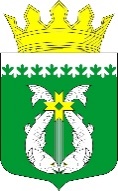 РЕСПУБЛИКА КАРЕЛИЯKARJALAN TAZAVALDUАДМИНИСТРАЦИЯСУОЯРВСКОГО МУНИЦИПАЛЬНОГО ОКРУГАSUOJÄRVEN PIIRIKUNNAN PIÄLIKKOПОСТАНОВЛЕНИЕ  09.01.2024                                                                                                           № 9Об утверждении технологической схемы предоставления муниципальной услуги «Направление уведомления о соответствии построенных или реконструированных объектов индивидуального жилищного строительства или садового дома требованиям законодательства Российской Федерации о градостроительной деятельности»В соответствии с Федеральным законом от 27 июля 2010 года № 210-ФЗ «Об организации предоставления государственных и муниципальных услуг», постановлением Правительства Российской Федерации от 27 сентября 2011 года № 797 «О взаимодействии между многофункциональными центрами предоставления государственных и муниципальных услуг федеральными органами исполнительной власти, органами государственных внебюджетных фондов, органами государственной власти субъектов Российской Федерации, органами местного самоуправления»:1.Утвердить технологическую схему предоставления муниципальной услуги «Направление уведомления о соответствии построенных или реконструированных объектов индивидуального жилищного строительства или садового дома требованиям законодательства Российской Федерации о градостроительной деятельности» (прилагается).2. Разместить настоящее постановление на официальном интернет-портале Суоярвского муниципального округа в информационно – телекоммуникационной сети «Интернет».3. Контроль за исполнением настоящего постановления возложить на Первого заместителя главы администрации Суоярвского муниципального округа Денисова С.С. Глава Суоярвскогомуниципального округа                                                                           Р. В. ПетровРазослать: Дело, Отдел по развитию предпринимательства и инвестиционной политики, МКУ «ЦУМИ и ЗР Суоярвского района», Денисов С.С.ПриложениеУТВЕРЖДЕНОПостановлением администрацииСуоярвского муниципального округаот 09.01.2024 №9Типовая технологическая схема предоставления муниципальной услуги«Направление уведомления о соответствии построенных или реконструированных объекта индивидуального жилищного строительства или садового дома требованиям законодательства о градостроительной деятельности либо несоответствии построенных или реконструированных объекта индивидуального жилищного строительства или садового дома требованиям законодательства о градостроительной деятельности»Раздел 1. «Общие сведения о муниципальной услуге»Раздел 4. «Документы, предоставляемые заявителем для получения «подуслуги» Раздел 5. «Документы и сведения, получаемые посредством межведомственного информационного взаимодействия» Раздел 6. Результат «подуслуги» Раздел 7. "Технологические процессы предоставления "подуслуги" Приложение 1 к технологической схеме предоставления муниципальной услуги«Направление уведомления о соответствии построенных или реконструированных объекта индивидуального жилищного строительства или садового дома требованиям законодательства о градостроительной деятельности либо несоответствии построенных или реконструированных объекта индивидуального жилищного строительства или садового дома требованиям законодательства о градостроительной деятельности.»Форма уведомленияоб окончании строительства или реконструкции объектаиндивидуального жилищного строительства или садового домаПриложение № 5к приказу Министерства строительстваи жилищно-коммунального хозяйстваРоссийской Федерацииот 19 сентября 2018 г. N 591/прФорма Уведомленияоб окончании строительства или реконструкции объектаиндивидуального жилищного строительства или садового дома                                                    "__" __________ 20__ г.______________________________________________________________________________________________________________________________________________________    (наименование уполномоченного на выдачу разрешений на строительство     федерального органа исполнительной власти, органа исполнительной   власти субъекта Российской Федерации, органа местного самоуправления)                         1. Сведения о застройщике                      2. Сведения о земельном участке             3. Сведения об объекте капитального строительства      4. Схематичное изображение построенного или реконструированного          объекта капитального строительства на земельном участке    Почтовый адрес и (или) адрес электронной почты для связи:___________________________________________________________________________    Уведомление  о  соответствии построенных или реконструированных объектаиндивидуального  жилищного  строительства  или  садового  дома  требованиямзаконодательства  о  градостроительной  деятельности  либо о несоответствиипостроенных   или   реконструированных  объекта  индивидуального  жилищногостроительства    или   садового   дома   требованиям   законодательства   оградостроительной деятельности прошу направить следующим способом: ___________________________________________________________________________________(путем  направления  на  почтовый адрес и (или) адрес электронной почты илинарочным в уполномоченном на выдачу разрешений на строительство федеральноморгане   исполнительной   власти,  органе  исполнительной  власти  субъектаРоссийской  Федерации или органе местного самоуправления, в том числе черезмногофункциональный центр)    Настоящим уведомлением подтверждаю, что _______________________________           (объект индивидуального жилищного строительства или садовый дом)не  предназначен  для  раздела  на  самостоятельные объекты недвижимости, атакже  оплату  государственной  пошлины  за  осуществление  государственнойрегистрации прав _________________________________________________________.                             (реквизиты платежного документа)    Настоящим уведомлением я _________________________________________________________________________________________________________________________                   (фамилия, имя, отчество (при наличии)даю  согласие  на обработку персональных данных (в случае если застройщикомявляется физическое лицо).___________________________   ___________   _______________________________ (должность, в случае если     (подпись)         (расшифровка подписи)   застройщиком является     юридическое лицо)            М.П.       (при наличии)К настоящему уведомлению прилагается:______________________________________________________________________________________________________________________________________________________Приложение 2 к технологической схеме предоставления муниципальной услуги«Направление уведомления о соответствии построенных или реконструированных объекта индивидуального жилищного строительства или садового дома требованиям законодательства о градостроительной деятельности либо несоответствии построенных или реконструированных объекта индивидуального жилищного строительства или садового дома требованиям законодательства о градостроительной деятельности.»Образец заполнения Формы уведомленияоб окончании строительства или реконструкции объектаиндивидуального жилищного строительства или садового домаУведомлениеоб окончании строительства или реконструкции объектаиндивидуального жилищного строительства или садового дома                                                  Администрация Суоярвского муниципального округа(наименование уполномоченного на выдачу разрешений на строительствофедерального органа исполнительной власти, органа исполнительнойвласти субъекта Российской Федерации, органа местного самоуправления)                         1. Сведения о застройщике                      2. Сведения о земельном участке             3. Сведения об объекте капитального строительства      4. Схематичное изображение построенного или реконструированного          объекта капитального строительства на земельном участке    Почтовый адрес и (или) адрес электронной почты для связи:____ г. Петрозаводск, ул. Советскя, д.5, кв. 10,   emal Pin@mail.ru    Уведомление  о  соответствии построенных или реконструированных объектаиндивидуального  жилищного  строительства  или  садового  дома  требованиямзаконодательства  о  градостроительной  деятельности  либо о несоответствиипостроенных   или   реконструированных  объекта  индивидуального  жилищногостроительства    или   садового   дома   требованиям   законодательства   оградостроительной деятельности прошу направить следующим способом: __________ путем направления на почтовый адрес и (или) адрес электронной почты  emal:Pin@mail __________(путем  направления  на  почтовый адрес и (или) адрес электронной почты илинарочным в уполномоченном на выдачу разрешений на строительство федеральноморгане   исполнительной   власти,  органе  исполнительной  власти  субъектаРоссийской  Федерации или органе местного самоуправления, в том числе черезмногофункциональный центр)    Настоящим уведомлением подтверждаю, что _ объект индивидуального жилищного строительства _           (объект индивидуального жилищного строительства или садовый дом)не  предназначен  для  раздела  на  самостоятельные объекты недвижимости, атакже  оплату  государственной  пошлины  за  осуществление  государственнойрегистрации прав _________________________________________________________.                                                        (реквизиты платежного документа)    Настоящим уведомлением я _______Иванов Иван Иванович____________________________________________________________________________________                   (фамилия, имя, отчество (при наличии)даю  согласие  на обработку персональных данных (в случае если застройщикомявляется физическое лицо).___________________________   ___________   _______________________________ (должность, в случае если     (подпись)         (расшифровка подписи)   застройщиком является     юридическое лицо)            М.П.       (при наличии)К настоящему уведомлению прилагается:______________________________________________________________________________________________________________________________________________________Приложение 3 к технологической схеме предоставления муниципальной услуги«Направление уведомления о соответствии построенных или реконструированных объекта индивидуального жилищного строительства или садового дома требованиям законодательства о градостроительной деятельности либо несоответствии построенных или реконструированных объекта индивидуального жилищного строительства или садового дома требованиям законодательства о градостроительной деятельности.»Приложение № 6 к Приказу Министерства строительстваи жилищно-коммунального хозяйстваРоссийской Федерацииот 19 сентября 2018 г. N 591/прФОРМА Уведомленияо соответствии построенных или реконструированных объектаиндивидуального жилищного строительства или садового доматребованиям законодательства о градостроительной деятельности___________________________________________________________________________    наименование уполномоченного на выдачу разрешений на строительство  федерального органа исполнительной власти, органа исполнительной власти       субъекта Российской Федерации, органа местного самоуправления                                             Кому:                                             ______________________________                                             ______________________________                                             ______________________________                                             Почтовый адрес:                                             ______________________________                                             ______________________________                                             ______________________________                                             Адрес электронной почты (при                                             наличии):                                             ______________________________                                             ______________________________Уведомлениео соответствии построенных или реконструированных объектаиндивидуального жилищного строительства или садового доматребованиям законодательства о градостроительной деятельности"__" ____________ 20__ г.                                           N _____    По  результатам рассмотрения уведомления об окончании строительства илиреконструкции  объекта индивидуального жилищного строительства или садовогодома (далее - уведомление),направленного(дата направления уведомления)           _____________________________________зарегистрированного(дата и номер регистрации уведомления)   ___________________________________уведомляет о соответствии _________________________________________________                               (построенного или реконструированного)__________________________________________________________________________,    (объекта индивидуального жилищного строительства или садового дома)указанного   в   уведомлении   и   расположенного   на   земельном  участке______________________________________________________________________________________________________________________________________________________  (кадастровый номер земельного участка (при наличии), адрес или описание                    местоположения земельного участка)требованиям законодательства о градостроительной деятельности._______________________________   ___________   ___________________________(должность уполномоченного лица    (подпись)       (расшифровка подписи)   уполномоченного на выдачу  разрешений на строительство      федерального органа исполнительной власти, органаисполнительной власти субъекта Российской Федерации, органа   местного самоуправления)М.П.Приложение 4 к технологической схеме предоставления муниципальной услуги«Направление уведомления о соответствии построенных или реконструированных объекта индивидуального жилищного строительства или садового дома требованиям законодательства о градостроительной деятельности либо несоответствии построенных или реконструированных объекта индивидуального жилищного строительства или садового дома требованиям законодательства о градостроительной деятельности.»Администрация Суоярвского муниципального округа    наименование уполномоченного на выдачу разрешений на строительство  федерального органа исполнительной власти, органа исполнительной власти       субъекта Российской Федерации, органа местного самоуправления                                             Кому:                                             _Иванову Ивану Ивановичу                                             ______________________________                                             Почтовый адрес:  ______г. Петрозаводск, ул. Советская, д.10, кв. 5                                             ______________________________                                     Адрес электронной почты (при наличии):                                             __  emal Pin@mail.ru __Образец заполнения Уведомленияо соответствии построенных или реконструированных объектаиндивидуального жилищного строительства или садового доматребованиям законодательства о градостроительной деятельности"25" 01. 2024 г.                                                                                                                   N _35__    По  результатам рассмотрения уведомления об окончании строительства илиреконструкции  объекта индивидуального жилищного строительства или садовогодома (далее - уведомление),направленного(дата направления уведомления)           _____20.01.2024__________зарегистрированного(дата и номер регистрации уведомления)   ______20.01.2024_______________уведомляет о соответствии ___________реконструированного________________                               (построенного или реконструированного)__________ объекта индивидуального жилищного строительства ________________,    (объекта индивидуального жилищного строительства или садового дома)указанного   в   уведомлении   и   расположенного   на   земельном  участке____10:16:0000000:000, г.Суоярви, ул. Суоярвское шоссе ______________________________________________________________________________________________________________  (кадастровый номер земельного участка (при наличии), адрес или описание                    местоположения земельного участка)требованиям законодательства о градостроительной деятельности._______________________________   ___________   ___________________________(должность уполномоченного лица    (подпись)       (расшифровка подписи)   уполномоченного на выдачу  разрешений на строительство      федерального органа исполнительной власти, органаисполнительной власти субъекта Российской Федерации, органа   местного самоуправления)М.П.Приложение 5 к технологической схеме предоставления муниципальной услуги«Направление уведомления о соответствии построенных или реконструированных объекта индивидуального жилищного строительства или садового дома требованиям законодательства о градостроительной деятельности либо несоответствии построенных или реконструированных объекта индивидуального жилищного строительства или садового дома требованиям законодательства о градостроительной деятельности.»Приложение № 7к приказу Министерства строительстваи жилищно-коммунального хозяйстваРоссийской Федерацииот 19 сентября 2018 г. N 591/прФОРМА Уведомленияо несоответствии построенных или реконструированных объектаиндивидуального жилищного строительства или садового доматребованиям законодательства о градостроительной деятельности___________________________________________________________________________    наименование уполномоченного на выдачу разрешений на строительство  федерального органа исполнительной власти, органа исполнительной власти       субъекта Российской Федерации, органа местного самоуправления                                             Кому:                                             ______________________________                                             ______________________________                                             ______________________________                                             Почтовый адрес:                                             ______________________________                                             ______________________________                                             ______________________________                                             Адрес электронной почты (при                                             наличии):                                             ______________________________                                             ______________________________Уведомлениео несоответствии построенных или реконструированных объектаиндивидуального жилищного строительства или садового доматребованиям законодательства о градостроительной деятельности"__" ____________ 20__ г.                                                                                          N _____    По  результатам рассмотрения уведомления об окончании строительства илиреконструкции  объекта индивидуального жилищного строительства или садовогодома (далее - уведомление),направленного(дата направления уведомления)           _____________________________________зарегистрированного(дата и номер регистрации уведомления)   __________________________________уведомляем о несоответствии _______________________________________________                                (построенного или реконструированного)__________________________________________________________________________,    (объекта индивидуального жилищного строительства или садового дома)указанного   в   уведомлении   и   расположенного   на   земельном  участке______________________________________________________________________________________________________________________________________________________  (кадастровый номер земельного участка (при наличии), адрес или описание                    местоположения земельного участка)требованиям  законодательства о градостроительной деятельности по следующимоснованиям:1.______________________________________________________________________________________________________________________________________________________(сведения  о  несоответствии  параметров построенных или реконструированныхобъекта индивидуального жилищного строительства или садового дома указаннымв  пункте  1  части  19  статьи  55  Градостроительного  кодекса РоссийскойФедерации  (Собрание  законодательства Российской Федерации, 2005, N 1, ст.16;  2018,  N  32,  5135) предельным параметрам разрешенного строительства,реконструкции  объектов капитального строительства, установленным правиламиземлепользования  и  застройки, документацией по планировке территории, илиобязательным  требованиям к параметрам объектов капитального строительства,установленным  Градостроительным  кодексом  Российской  Федерации,  другимифедеральными законами)2.______________________________________________________________________________________________________________________________________________________(сведения   о   несоответствии   внешнего  облика  объекта  индивидуальногожилищного  строительства  или  садового дома описанию внешнего облика такихобъекта  или  дома,  являющемуся  приложением  к  уведомлению о планируемыхстроительстве   или   реконструкции   объекта   индивидуального   жилищногостроительства   или  садового  дома  (далее  -  уведомление  о  планируемомстроительстве),   или   типовому   архитектурному   решению,  указанному  вуведомлении   о   планируемом   строительстве,  или  сведения  о  том,  чтозастройщику  было  направлено  уведомление  о  несоответствии  указанных  вуведомлении  о планируемом строительстве параметров объекта индивидуальногожилищного  строительства или садового дома установленным параметрам и (или)недопустимости  размещения  объекта индивидуального жилищного строительстваили  садового дома на земельном участке по основанию, указанному в пункте 4части  10  статьи  51.1  Градостроительного  кодекса  Российской  Федерации(Собрание  законодательства  Российской Федерации, 2005, N 1, ст. 16; 2018,N  32,  ст.  5133, 5135), в  случае строительства или реконструкции объектаиндивидуального  жилищного  строительства  или  садового  дома  в  границахисторического поселения федерального или регионального значения)3.______________________________________________________________________________________________________________________________________________________(сведения о несоответствии вида разрешенного использования построенного илиреконструированного  объекта  капитального  строительства виду разрешенногоиспользования  объекта индивидуального жилищного строительства или садовогодома, указанному в уведомлении о планируемом строительстве)4.______________________________________________________________________________________________________________________________________________________(сведения  о  недопустимости  размещения  объекта индивидуального жилищногостроительства   или   садового   дома   в   соответствии  с  ограничениями,установленными   в   соответствии  с  земельным  и  иным  законодательствомРоссийской  Федерации  на  дату  поступления  уведомления,  за  исключениемслучаев,  если указанные ограничения предусмотрены решением об установленииили изменении зоны с особыми условиями использования территории, принятым вотношении  планируемого к строительству, реконструкции объекта капитальногостроительства,  и  такой  объект  капитального  строительства  не  введен вэксплуатацию)_______________________________   ___________   ___________________________(должность уполномоченного лица    (подпись)       (расшифровка подписи)   уполномоченного на выдачу  разрешений на строительство      федерального органа исполнительной власти, органаисполнительной власти субъекта Российской Федерации, органа   местного самоуправления)М.П.Приложение 6 к технологической схеме предоставления муниципальной услуги«Направление уведомления о соответствии построенных или реконструированных объекта индивидуального жилищного строительства или садового дома требованиям законодательства о градостроительной деятельности либо несоответствии построенных или реконструированных объекта индивидуального жилищного строительства или садового дома требованиям законодательства о градостроительной деятельности.»Приложение № 7к приказу Министерства строительстваи жилищно-коммунального хозяйстваРоссийской Федерацииот 19 сентября 2018 г. N 591/прОбразец заполнения Формы уведомления  о несоответствии построенных или реконструированных объектаиндивидуального жилищного строительства или садового доматребованиям законодательства о градостроительной деятельности_Администрация Суоярвского муниципального округанаименование уполномоченного на выдачу разрешений на строительствофедерального органа исполнительной власти, органа исполнительной властисубъекта Российской Федерации, органа местного самоуправления                                             Кому:                                             _Иванову Ивану Ивановичу                                             ______________________________                                             Почтовый адрес:  ______г. Петрозаводск, ул. Советская, д.10, кв. 5                                             ______________________________                                     Адрес электронной почты (при наличии):                                             __  emal Pin@mail.ru __Уведомлениео несоответствии построенных или реконструированных объектаиндивидуального жилищного строительства или садового доматребованиям законодательства о градостроительной деятельности"25"01. 2024 г.                                           N _35_    По  результатам рассмотрения уведомления об окончании строительства илиреконструкции  объекта индивидуального жилищного строительства или садовогодома (далее - уведомление),направленного(дата направления уведомления)           ________20.01.2024______________зарегистрированного(дата и номер регистрации уведомления)   _________20.01.2024______________уведомляем о несоответствии _______________________________________________                                (построенного или реконструированного)___________ объекта индивидуального жилищного строительства _______________,    (объекта индивидуального жилищного строительства или садового дома)указанного   в   уведомлении   и   расположенного   на   земельном  участке________________________________________________________________________________________________10:16:0000000:000,  г.Суоярви, ул. Суоярвское шоссе_________________________  (кадастровый номер земельного участка (при наличии), адрес или описание                    местоположения земельного участка)требованиям  законодательства о градостроительной деятельности по следующимоснованиям:1.Несоответствие параметров построенного жилого дома высотой 4 этажа, предельным параметрам разрешенного строительства, а  именно предельному количеству этажей 3 этажа.  (сведения  о  несоответствии  параметров построенных или реконструированныхобъекта индивидуального жилищного строительства или садового дома указанным в  пункте  1  части  19  статьи  55  Градостроительного  кодекса Российской Федерации  (Собрание  законодательства Российской Федерации, 2005, N 1, ст.16;  2018,  N  32,  5135) предельным параметрам разрешенного строительства,реконструкции  объектов капитального строительства, установленным правилами землепользования  и  застройки, документацией по планировке территории, или обязательным  требованиям к параметрам объектов капитального строительства, установленным  Градостроительным  кодексом  Российской  Федерации,  другими федеральными законами)2.________________________________________________________________________________________________________________________________________________________________________(сведения   о   несоответствии   внешнего  облика  объекта  индивидуального жилищного  строительства  или  садового дома описанию внешнего облика таких объекта  или  дома,  являющемуся  приложением  к  уведомлению о планируемых строительстве   или   реконструкции   объекта   индивидуального   жилищного строительства   или  садового  дома  (далее  -  уведомление  о  планируемом строительстве),   или   типовому   архитектурному   решению,  указанному  в уведомлении   о   планируемом   строительстве,  или  сведения  о  том,  что застройщику  было  направлено  уведомление  о  несоответствии  указанных  в уведомлении  о планируемом строительстве параметров объекта индивидуального жилищного  строительства или садового дома установленным параметрам и (или) недопустимости  размещения  объекта индивидуального жилищного строительства или  садового дома на земельном участке по основанию, указанному в пункте 4части  10  статьи  51.1  Градостроительного  кодекса  Российской  Федерации (Собрание  законодательства  Российской Федерации, 2005, N 1, ст. 16; 2018, N  32,  ст.  5133, 5135), в  случае строительства или реконструкции объекта индивидуального  жилищного  строительства  или  садового  дома  в  границахисторического поселения федерального или регионального значения)3.________________________________________________________________________________________________________________________________________________________________________(сведения о несоответствии вида разрешенного использования построенного или реконструированного  объекта  капитального  строительства виду разрешенного использования  объекта индивидуального жилищного строительства или садового дома, указанному в уведомлении о планируемом строительстве)4._____________________________________________________________________________________________(сведения  о  недопустимости  размещения  объекта индивидуального жилищногостроительства   или   садового   дома   в   соответствии  с  ограничениями, установленными   в   соответствии  с  земельным  и  иным  законодательством Российской  Федерации  на  дату  поступления  уведомления,  за  исключением случаев,  если указанные ограничения предусмотрены решением об установленииили изменении зоны с особыми условиями использования территории, принятым в отношении  планируемого к строительству, реконструкции объекта капитального строительства,  и  такой  объект  капитального  строительства  не  введен в эксплуатацию)_______________________________   ___________   ___________________________(должность уполномоченного лица         (подпись)       (расшифровка подписи)   уполномоченного на выдачу  разрешений на строительство      федерального органа исполнительной власти, органаисполнительной власти субъекта Российской Федерации, органа   местного самоуправления)М.П.№п/пПараметрЗначение параметра/ состояние1231Наименование органа, предоставляющего услугуАдминистрация Суоярвского муниципального округа2Номер услуги в федеральном реестре10000000001677330863Полное наименование услуги«Направление уведомления о соответствии построенных или реконструированных объекта индивидуального жилищного строительства или садового дома требованиям законодательства о градостроительной деятельности либо несоответствии построенных или реконструированных объекта индивидуального жилищного строительства или садового дома требованиям законодательства о градостроительной деятельности»4Краткое наименование услуги«Направление уведомления о соответствии построенных или реконструированных объекта индивидуального жилищного строительства или садового дома требованиям законодательства о градостроительной деятельности либо несоответствии построенных или реконструированных объекта индивидуального жилищного строительства или садового дома требованиям законодательства о градостроительной деятельности»5Административный регламент предоставления услугиПостановление Администрации Суоярвского муниципального округа по предоставлению муниципальной услуги «Направление уведомления о соответствии построенных или реконструированных объекта индивидуального жилищного строительства или садового дома требованиям законодательства о градостроительной деятельности либо несоответствии построенных или реконструированных объекта индивидуального жилищного строительства или садового дома требованиям законодательства о градостроительной деятельности»  от 17.11.2023 №13536Перечень «подуслуг»Нет7Способы оценки качества предоставления услугиРадиотелефонная связь (смс-опрос, телефонный опрос);	ЕПГУ;Официальный интернет-портал Суоярвского муниципального округа;МФЦ.Раздел 2. "Общие сведения о "подуслугах" Раздел 2. "Общие сведения о "подуслугах" Раздел 2. "Общие сведения о "подуслугах" Раздел 2. "Общие сведения о "подуслугах" Раздел 2. "Общие сведения о "подуслугах" Раздел 2. "Общие сведения о "подуслугах" Раздел 2. "Общие сведения о "подуслугах" Раздел 2. "Общие сведения о "подуслугах" Раздел 2. "Общие сведения о "подуслугах" Раздел 2. "Общие сведения о "подуслугах" Раздел 2. "Общие сведения о "подуслугах" Раздел 2. "Общие сведения о "подуслугах" Раздел 2. "Общие сведения о "подуслугах" Раздел 2. "Общие сведения о "подуслугах" Раздел 2. "Общие сведения о "подуслугах" Раздел 2. "Общие сведения о "подуслугах" Раздел 2. "Общие сведения о "подуслугах" Раздел 2. "Общие сведения о "подуслугах" Срок предоставления в зависимости от условийСрок предоставления в зависимости от условийСрок предоставления в зависимости от условийСрок предоставления в зависимости от условийОснования отказа в приеме документовОснования отказа в предоставлении «подуслуги»Основания отказа в предоставлении «подуслуги»Основания приостановления предоставления  «подуслуги»Основания приостановления предоставления  «подуслуги»Срок приостановления предоставления «подуслуги»Срок приостановления предоставления «подуслуги»Плата за предоставление «подуслуги»Плата за предоставление «подуслуги»Плата за предоставление «подуслуги»Плата за предоставление «подуслуги»Способ обращения за получением «подуслуги»Способ обращения за получением «подуслуги»Способ получения результата «подуслуги»При подаче уведомления по месту жительства (месту нахождения юр. лица)При подаче уведомления по месту жительства (месту нахождения юр. лица)При подаче уведомления не по месту жительства (по месту обращения)При подаче уведомления не по месту жительства (по месту обращения)Основания отказа в приеме документовОснования отказа в предоставлении «подуслуги»Основания отказа в предоставлении «подуслуги»Основания приостановления предоставления  «подуслуги»Основания приостановления предоставления  «подуслуги»Срок приостановления предоставления «подуслуги»Срок приостановления предоставления «подуслуги»Наличие платы (государственной пошлины)Реквизиты нормативного правового акта, являющегося основанием для взимания платы (государственной пошлины)Реквизиты нормативного правового акта, являющегося основанием для взимания платы (государственной пошлины)КБК для взимания платы (государственной пошлины), в том числе через МФЦСпособ обращения за получением «подуслуги»Способ обращения за получением «подуслуги»112234455667889101011«Направление уведомления о соответствии построенных или реконструированных объекта индивидуального жилищного строительства или садового дома требованиям законодательства о градостроительной деятельности либо несоответствии построенных или реконструированных объекта индивидуального жилищного строительства или садового дома требованиям законодательства о градостроительной деятельности»«Направление уведомления о соответствии построенных или реконструированных объекта индивидуального жилищного строительства или садового дома требованиям законодательства о градостроительной деятельности либо несоответствии построенных или реконструированных объекта индивидуального жилищного строительства или садового дома требованиям законодательства о градостроительной деятельности»«Направление уведомления о соответствии построенных или реконструированных объекта индивидуального жилищного строительства или садового дома требованиям законодательства о градостроительной деятельности либо несоответствии построенных или реконструированных объекта индивидуального жилищного строительства или садового дома требованиям законодательства о градостроительной деятельности»«Направление уведомления о соответствии построенных или реконструированных объекта индивидуального жилищного строительства или садового дома требованиям законодательства о градостроительной деятельности либо несоответствии построенных или реконструированных объекта индивидуального жилищного строительства или садового дома требованиям законодательства о градостроительной деятельности»«Направление уведомления о соответствии построенных или реконструированных объекта индивидуального жилищного строительства или садового дома требованиям законодательства о градостроительной деятельности либо несоответствии построенных или реконструированных объекта индивидуального жилищного строительства или садового дома требованиям законодательства о градостроительной деятельности»«Направление уведомления о соответствии построенных или реконструированных объекта индивидуального жилищного строительства или садового дома требованиям законодательства о градостроительной деятельности либо несоответствии построенных или реконструированных объекта индивидуального жилищного строительства или садового дома требованиям законодательства о градостроительной деятельности»«Направление уведомления о соответствии построенных или реконструированных объекта индивидуального жилищного строительства или садового дома требованиям законодательства о градостроительной деятельности либо несоответствии построенных или реконструированных объекта индивидуального жилищного строительства или садового дома требованиям законодательства о градостроительной деятельности»«Направление уведомления о соответствии построенных или реконструированных объекта индивидуального жилищного строительства или садового дома требованиям законодательства о градостроительной деятельности либо несоответствии построенных или реконструированных объекта индивидуального жилищного строительства или садового дома требованиям законодательства о градостроительной деятельности»«Направление уведомления о соответствии построенных или реконструированных объекта индивидуального жилищного строительства или садового дома требованиям законодательства о градостроительной деятельности либо несоответствии построенных или реконструированных объекта индивидуального жилищного строительства или садового дома требованиям законодательства о градостроительной деятельности»«Направление уведомления о соответствии построенных или реконструированных объекта индивидуального жилищного строительства или садового дома требованиям законодательства о градостроительной деятельности либо несоответствии построенных или реконструированных объекта индивидуального жилищного строительства или садового дома требованиям законодательства о градостроительной деятельности»«Направление уведомления о соответствии построенных или реконструированных объекта индивидуального жилищного строительства или садового дома требованиям законодательства о градостроительной деятельности либо несоответствии построенных или реконструированных объекта индивидуального жилищного строительства или садового дома требованиям законодательства о градостроительной деятельности»«Направление уведомления о соответствии построенных или реконструированных объекта индивидуального жилищного строительства или садового дома требованиям законодательства о градостроительной деятельности либо несоответствии построенных или реконструированных объекта индивидуального жилищного строительства или садового дома требованиям законодательства о градостроительной деятельности»«Направление уведомления о соответствии построенных или реконструированных объекта индивидуального жилищного строительства или садового дома требованиям законодательства о градостроительной деятельности либо несоответствии построенных или реконструированных объекта индивидуального жилищного строительства или садового дома требованиям законодательства о градостроительной деятельности»«Направление уведомления о соответствии построенных или реконструированных объекта индивидуального жилищного строительства или садового дома требованиям законодательства о градостроительной деятельности либо несоответствии построенных или реконструированных объекта индивидуального жилищного строительства или садового дома требованиям законодательства о градостроительной деятельности»«Направление уведомления о соответствии построенных или реконструированных объекта индивидуального жилищного строительства или садового дома требованиям законодательства о градостроительной деятельности либо несоответствии построенных или реконструированных объекта индивидуального жилищного строительства или садового дома требованиям законодательства о градостроительной деятельности»«Направление уведомления о соответствии построенных или реконструированных объекта индивидуального жилищного строительства или садового дома требованиям законодательства о градостроительной деятельности либо несоответствии построенных или реконструированных объекта индивидуального жилищного строительства или садового дома требованиям законодательства о градостроительной деятельности»«Направление уведомления о соответствии построенных или реконструированных объекта индивидуального жилищного строительства или садового дома требованиям законодательства о градостроительной деятельности либо несоответствии построенных или реконструированных объекта индивидуального жилищного строительства или садового дома требованиям законодательства о градостроительной деятельности»«Направление уведомления о соответствии построенных или реконструированных объекта индивидуального жилищного строительства или садового дома требованиям законодательства о градостроительной деятельности либо несоответствии построенных или реконструированных объекта индивидуального жилищного строительства или садового дома требованиям законодательства о градостроительной деятельности»В течение семи рабочих дней со дня поступления в администрацию (по месту нахождения земельного участка)В течение семи рабочих дней со дня поступления в администрацию (по месту нахождения земельного участка)В течение семи рабочих дней со дня поступления в администрацию (по месту нахождения земельного участка)В течение семи рабочих дней со дня поступления в администрацию (по месту нахождения земельного участка)1. подача документов в орган, не уполномоченный на предоставление муниципальной услуги.2. подача уведомления об окончании строительства от имени заявителя не уполномоченным на то лицом;3. подача документов, утративших силу на момент обращения за муниципальной услугой (документ, удостоверяющий личность, документ, удостоверяющий полномочия представителя заявителя, в случае обращения за предоставлением муниципальной услуги указанным лицом);4. подача документов, содержащих подчистки и исправления текста, не заверенные в порядке, установленном законодательством Российской Федерации; представленные в электронной форме документы содержат повреждения, наличие которых не позволяет в полном объеме использовать информацию и сведения, содержащиеся в документах для предоставления муниципальной услуги;5. подача документов, необходимых для предоставления муниципальной услуги в электронной форме, произведена с нарушением установленных требований;6. несоблюдение установленных статьей 11 Федерального закона N 63-ФЗ условий признания квалифицированной электронной подписи действительной в документах, представленных в электронной форме;7. неполное, некорректное заполнение полей в форме уведомления об окончании строительства, в том числе в интерактивной форме на ЕПГУ;8. наличие противоречивых сведений в уведомлении об окончании строительства и приложенных к нему документах.НетНетнетнет--нет---Личное обращение в Администрацию, личное обращение в МФЦ, почтовая связь,личное обращение в МКУ «ЦУМИ И ЗР Суоярвского района» (далее учреждение)посредством Единого портала государственных и муниципальных услуг (ЕПГУ)Личное обращение в Администрацию, личное обращение в МФЦ, почтовая связь,личное обращение в МКУ «ЦУМИ И ЗР Суоярвского района» (далее учреждение)посредством Единого портала государственных и муниципальных услуг (ЕПГУ)Способом, указанным заявителем в заявленииРаздел 3. «Сведения о заявителях «подуслуги» Раздел 3. «Сведения о заявителях «подуслуги» Раздел 3. «Сведения о заявителях «подуслуги» Раздел 3. «Сведения о заявителях «подуслуги» Раздел 3. «Сведения о заявителях «подуслуги» Раздел 3. «Сведения о заявителях «подуслуги» Раздел 3. «Сведения о заявителях «подуслуги» Раздел 3. «Сведения о заявителях «подуслуги» Раздел 3. «Сведения о заявителях «подуслуги» Раздел 3. «Сведения о заявителях «подуслуги» Раздел 3. «Сведения о заявителях «подуслуги» Раздел 3. «Сведения о заявителях «подуслуги» Раздел 3. «Сведения о заявителях «подуслуги» Раздел 3. «Сведения о заявителях «подуслуги» Раздел 3. «Сведения о заявителях «подуслуги» Раздел 3. «Сведения о заявителях «подуслуги» Раздел 3. «Сведения о заявителях «подуслуги» № п/пКатегории лиц, имеющих право на получение «подуслуги»Категории лиц, имеющих право на получение «подуслуги»Документ, подтверждающий правомочие заявителя соответствующей категории на получение «подуслуги»Документ, подтверждающий правомочие заявителя соответствующей категории на получение «подуслуги»Документ, подтверждающий правомочие заявителя соответствующей категории на получение «подуслуги»Установленные требования к документу, подтверждающему правомочие заявителя соответствующей категории на получение «подуслуги»Установленные требования к документу, подтверждающему правомочие заявителя соответствующей категории на получение «подуслуги»Наличие возможности подачи заявления на предоставление «подуслуги» представителями заявителяНаличие возможности подачи заявления на предоставление «подуслуги» представителями заявителяИсчерпывающий перечень лиц, имеющих право на подачу заявления от имени заявителяИсчерпывающий перечень лиц, имеющих право на подачу заявления от имени заявителяИсчерпывающий перечень лиц, имеющих право на подачу заявления от имени заявителяНаименование документа, подтверждающего право подачи заявления от имени заявителяНаименование документа, подтверждающего право подачи заявления от имени заявителяНаименование документа, подтверждающего право подачи заявления от имени заявителяУстановленные требования к документу, подтверждающему право подачи заявления от имени заявителяУстановленные требования к документу, подтверждающему право подачи заявления от имени заявителя122333445566677788«Направление уведомления о соответствии построенных или реконструированных объекта индивидуального жилищного строительства или садового дома требованиям законодательства о градостроительной деятельности либо несоответствии построенных или реконструированных объекта индивидуального жилищного строительства или садового дома требованиям законодательства о градостроительной деятельности»«Направление уведомления о соответствии построенных или реконструированных объекта индивидуального жилищного строительства или садового дома требованиям законодательства о градостроительной деятельности либо несоответствии построенных или реконструированных объекта индивидуального жилищного строительства или садового дома требованиям законодательства о градостроительной деятельности»«Направление уведомления о соответствии построенных или реконструированных объекта индивидуального жилищного строительства или садового дома требованиям законодательства о градостроительной деятельности либо несоответствии построенных или реконструированных объекта индивидуального жилищного строительства или садового дома требованиям законодательства о градостроительной деятельности»«Направление уведомления о соответствии построенных или реконструированных объекта индивидуального жилищного строительства или садового дома требованиям законодательства о градостроительной деятельности либо несоответствии построенных или реконструированных объекта индивидуального жилищного строительства или садового дома требованиям законодательства о градостроительной деятельности»«Направление уведомления о соответствии построенных или реконструированных объекта индивидуального жилищного строительства или садового дома требованиям законодательства о градостроительной деятельности либо несоответствии построенных или реконструированных объекта индивидуального жилищного строительства или садового дома требованиям законодательства о градостроительной деятельности»«Направление уведомления о соответствии построенных или реконструированных объекта индивидуального жилищного строительства или садового дома требованиям законодательства о градостроительной деятельности либо несоответствии построенных или реконструированных объекта индивидуального жилищного строительства или садового дома требованиям законодательства о градостроительной деятельности»«Направление уведомления о соответствии построенных или реконструированных объекта индивидуального жилищного строительства или садового дома требованиям законодательства о градостроительной деятельности либо несоответствии построенных или реконструированных объекта индивидуального жилищного строительства или садового дома требованиям законодательства о градостроительной деятельности»«Направление уведомления о соответствии построенных или реконструированных объекта индивидуального жилищного строительства или садового дома требованиям законодательства о градостроительной деятельности либо несоответствии построенных или реконструированных объекта индивидуального жилищного строительства или садового дома требованиям законодательства о градостроительной деятельности»«Направление уведомления о соответствии построенных или реконструированных объекта индивидуального жилищного строительства или садового дома требованиям законодательства о градостроительной деятельности либо несоответствии построенных или реконструированных объекта индивидуального жилищного строительства или садового дома требованиям законодательства о градостроительной деятельности»«Направление уведомления о соответствии построенных или реконструированных объекта индивидуального жилищного строительства или садового дома требованиям законодательства о градостроительной деятельности либо несоответствии построенных или реконструированных объекта индивидуального жилищного строительства или садового дома требованиям законодательства о градостроительной деятельности»«Направление уведомления о соответствии построенных или реконструированных объекта индивидуального жилищного строительства или садового дома требованиям законодательства о градостроительной деятельности либо несоответствии построенных или реконструированных объекта индивидуального жилищного строительства или садового дома требованиям законодательства о градостроительной деятельности»«Направление уведомления о соответствии построенных или реконструированных объекта индивидуального жилищного строительства или садового дома требованиям законодательства о градостроительной деятельности либо несоответствии построенных или реконструированных объекта индивидуального жилищного строительства или садового дома требованиям законодательства о градостроительной деятельности»«Направление уведомления о соответствии построенных или реконструированных объекта индивидуального жилищного строительства или садового дома требованиям законодательства о градостроительной деятельности либо несоответствии построенных или реконструированных объекта индивидуального жилищного строительства или садового дома требованиям законодательства о градостроительной деятельности»«Направление уведомления о соответствии построенных или реконструированных объекта индивидуального жилищного строительства или садового дома требованиям законодательства о градостроительной деятельности либо несоответствии построенных или реконструированных объекта индивидуального жилищного строительства или садового дома требованиям законодательства о градостроительной деятельности»«Направление уведомления о соответствии построенных или реконструированных объекта индивидуального жилищного строительства или садового дома требованиям законодательства о градостроительной деятельности либо несоответствии построенных или реконструированных объекта индивидуального жилищного строительства или садового дома требованиям законодательства о градостроительной деятельности»«Направление уведомления о соответствии построенных или реконструированных объекта индивидуального жилищного строительства или садового дома требованиям законодательства о градостроительной деятельности либо несоответствии построенных или реконструированных объекта индивидуального жилищного строительства или садового дома требованиям законодательства о градостроительной деятельности»«Направление уведомления о соответствии построенных или реконструированных объекта индивидуального жилищного строительства или садового дома требованиям законодательства о градостроительной деятельности либо несоответствии построенных или реконструированных объекта индивидуального жилищного строительства или садового дома требованиям законодательства о градостроительной деятельности»1.Физическое лицо – правообладатель земельного участкаФизическое лицо – правообладатель земельного участкаДокумент, удостоверяющий личностьДокумент, удостоверяющий личностьДокумент, удостоверяющий личность1. Должен быть действительным на срок обращения за предоставлением услуги.2.Не должен содержать подчисток, приписок, зачеркнутых слов и других исправлений.3.Не должен иметь повреждений, наличие которых не позволяет однозначно истолковать их содержание.1. Должен быть действительным на срок обращения за предоставлением услуги.2.Не должен содержать подчисток, приписок, зачеркнутых слов и других исправлений.3.Не должен иметь повреждений, наличие которых не позволяет однозначно истолковать их содержание.ИмеетсяИмеетсяФизические лица, имеющие доверенность, подтверждающую полномочия на обращение за получением муниципальной услугиФизические лица, имеющие доверенность, подтверждающую полномочия на обращение за получением муниципальной услугиФизические лица, имеющие доверенность, подтверждающую полномочия на обращение за получением муниципальной услуги1.Документ, удостоверяющий личность.2.Доверенность1.Документ, удостоверяющий личность.2.Доверенность1.Документ, удостоверяющий личность.2.ДоверенностьДоверенность, подтверждающая полномочия на обращение за получением муниципальной услуги, оформленная в соответствии с законодательством  Российской Федерации. При направлении заявления и прилагаемых к нему документов в электронной форме через ЕПГУ:1) заявление, направляемое от физического лица,  должно быть заполнено по форме, представленной на Портале.2) при обращении доверенного лица доверенность, подтверждающая правомочие на обращение за получением муниципальной услуги, выданная физическим лицом, - квалифицированной ЭП нотариуса. Подача электронных заявлений через ЕПГУ доверенным лицом возможна только от имени физического лица.Доверенность, подтверждающая полномочия на обращение за получением муниципальной услуги, оформленная в соответствии с законодательством  Российской Федерации. При направлении заявления и прилагаемых к нему документов в электронной форме через ЕПГУ:1) заявление, направляемое от физического лица,  должно быть заполнено по форме, представленной на Портале.2) при обращении доверенного лица доверенность, подтверждающая правомочие на обращение за получением муниципальной услуги, выданная физическим лицом, - квалифицированной ЭП нотариуса. Подача электронных заявлений через ЕПГУ доверенным лицом возможна только от имени физического лица.2.юридическое лицо – правообладатель земельного участка юридическое лицо – правообладатель земельного участка 1) документ, удостоверяющий личность руководителя (управляющего) юридического лица;2) выписка из ЕГРЮЛ или протокол собрания участников (или акционеров, или Совета  директоров, или Наблюдательного совета и т.д.) или решение единственного участника/акционера, которым избран новый руководитель.1) документ, удостоверяющий личность руководителя (управляющего) юридического лица;2) выписка из ЕГРЮЛ или протокол собрания участников (или акционеров, или Совета  директоров, или Наблюдательного совета и т.д.) или решение единственного участника/акционера, которым избран новый руководитель.1) документ, удостоверяющий личность руководителя (управляющего) юридического лица;2) выписка из ЕГРЮЛ или протокол собрания участников (или акционеров, или Совета  директоров, или Наблюдательного совета и т.д.) или решение единственного участника/акционера, которым избран новый руководитель.Выписка из ЕГРЮЛ должна быть действующей (30 дней с момента выдачи) и не сокращенной (в ней должны отражаться сведения документа, удостоверяющего личность руководителя/управляющего)Протокол или решение предъявляется в случае, если в юридическом лице избран новый руководитель, но об этом обстоятельстве еще не уведомлен налоговый орган (не внесена информация в ЕГРЮЛ)Выписка из ЕГРЮЛ должна быть действующей (30 дней с момента выдачи) и не сокращенной (в ней должны отражаться сведения документа, удостоверяющего личность руководителя/управляющего)Протокол или решение предъявляется в случае, если в юридическом лице избран новый руководитель, но об этом обстоятельстве еще не уведомлен налоговый орган (не внесена информация в ЕГРЮЛ)ИмеетсяИмеетсяФизические лица, обладающие правом действовать без доверенности.Физические лица, имеющие доверенность на право обращения за предоставлением муниципальной услугиФизические лица, обладающие правом действовать без доверенности.Физические лица, имеющие доверенность на право обращения за предоставлением муниципальной услугиФизические лица, обладающие правом действовать без доверенности.Физические лица, имеющие доверенность на право обращения за предоставлением муниципальной услугиКопия решения о назначении или об избрании, либо приказа о назначении физического лица на должность, в соответствии с которым такое физическое лицо обладает правом действовать от имени заявителя без доверенности.ДоверенностьКопия решения о назначении или об избрании, либо приказа о назначении физического лица на должность, в соответствии с которым такое физическое лицо обладает правом действовать от имени заявителя без доверенности.ДоверенностьКопия решения о назначении или об избрании, либо приказа о назначении физического лица на должность, в соответствии с которым такое физическое лицо обладает правом действовать от имени заявителя без доверенности.ДоверенностьКопия должна быть заверена надлежащим образомДоверенность от имени юридического лица выдается за подписью его руководителя или иного лица, уполномоченного на это в соответствии с законом и учредительными документами.При направлении заявления и прилагаемых к нему документов в электронной форме через ЕПГУ:1) Заявление, направляемое  от юридического лица либо индивидуального предпринимателя, должно быть заполнено в форме, представленной на ЕПГУ.  2) При обращении доверенного лица доверенность, подтверждающая правомочие на обращение за получением муниципальной услуги, выданная организацией, удостоверяется квалифицированной электронной подписью (ЭП) в формате открепленной подписи (файл формата SIG), правомочного должностного лица организации, а доверенность, выданная физическим лицом - квалифицированной ЭП нотариуса. Подача электронных заявлений с ЕПГУ доверенным лицом возможна только от имени физического лица. Подача заявлений от имени юридического лица или индивидуального предпринимателя возможна только под учетной записью руководителя организации, имеющего право подписи.Копия должна быть заверена надлежащим образомДоверенность от имени юридического лица выдается за подписью его руководителя или иного лица, уполномоченного на это в соответствии с законом и учредительными документами.При направлении заявления и прилагаемых к нему документов в электронной форме через ЕПГУ:1) Заявление, направляемое  от юридического лица либо индивидуального предпринимателя, должно быть заполнено в форме, представленной на ЕПГУ.  2) При обращении доверенного лица доверенность, подтверждающая правомочие на обращение за получением муниципальной услуги, выданная организацией, удостоверяется квалифицированной электронной подписью (ЭП) в формате открепленной подписи (файл формата SIG), правомочного должностного лица организации, а доверенность, выданная физическим лицом - квалифицированной ЭП нотариуса. Подача электронных заявлений с ЕПГУ доверенным лицом возможна только от имени физического лица. Подача заявлений от имени юридического лица или индивидуального предпринимателя возможна только под учетной записью руководителя организации, имеющего право подписи.№ п/пКатегория  документаНаименования документов, которые представляет заявитель для получения «подуслуги»Количество необходимых экземпляров документа с указанием подлинник/копияУсловие предоставления документаУстановленные требования к документуФорма (шаблон) документаОбразец документа/заполнения документа12345678«Направление уведомления о соответствии построенных или реконструированных объекта индивидуального жилищного строительства или садового дома требованиям законодательства о градостроительной деятельности либо несоответствии построенных или реконструированных объекта индивидуального жилищного строительства или садового дома требованиям законодательства о градостроительной деятельности.»«Направление уведомления о соответствии построенных или реконструированных объекта индивидуального жилищного строительства или садового дома требованиям законодательства о градостроительной деятельности либо несоответствии построенных или реконструированных объекта индивидуального жилищного строительства или садового дома требованиям законодательства о градостроительной деятельности.»«Направление уведомления о соответствии построенных или реконструированных объекта индивидуального жилищного строительства или садового дома требованиям законодательства о градостроительной деятельности либо несоответствии построенных или реконструированных объекта индивидуального жилищного строительства или садового дома требованиям законодательства о градостроительной деятельности.»«Направление уведомления о соответствии построенных или реконструированных объекта индивидуального жилищного строительства или садового дома требованиям законодательства о градостроительной деятельности либо несоответствии построенных или реконструированных объекта индивидуального жилищного строительства или садового дома требованиям законодательства о градостроительной деятельности.»«Направление уведомления о соответствии построенных или реконструированных объекта индивидуального жилищного строительства или садового дома требованиям законодательства о градостроительной деятельности либо несоответствии построенных или реконструированных объекта индивидуального жилищного строительства или садового дома требованиям законодательства о градостроительной деятельности.»«Направление уведомления о соответствии построенных или реконструированных объекта индивидуального жилищного строительства или садового дома требованиям законодательства о градостроительной деятельности либо несоответствии построенных или реконструированных объекта индивидуального жилищного строительства или садового дома требованиям законодательства о градостроительной деятельности.»«Направление уведомления о соответствии построенных или реконструированных объекта индивидуального жилищного строительства или садового дома требованиям законодательства о градостроительной деятельности либо несоответствии построенных или реконструированных объекта индивидуального жилищного строительства или садового дома требованиям законодательства о градостроительной деятельности.»«Направление уведомления о соответствии построенных или реконструированных объекта индивидуального жилищного строительства или садового дома требованиям законодательства о градостроительной деятельности либо несоответствии построенных или реконструированных объекта индивидуального жилищного строительства или садового дома требованиям законодательства о градостроительной деятельности.»1Уведомление Уведомление об окончании строительства1 экз., подлинникДействия:Проверка документов на соответствия установленным требованиям.Формирование в делоВ срок не позднее одного месяца со дня окончания строительства, в срок не позднее десяти лет со дня поступления уведомления о планируемом строительстве, в соответствии с которым осуществлялись строительство или реконструкция объекта индивидуального жилищного строительства или садового дома, либо уведомление о планируемом строительстве таких объекта индивидуального жилищного строительства или садового дома ранее не направлялось (в том числе было возвращено застройщику в соответствии с частью 6 статьи 51.1 Градостроительного кодекса РФ)Должно соответствовать установленной форме, содержать Ф.И.О. гражданина, при обращении ф/л или полного наименования ю/л, адрес, кадастровый номер и вид разрешенного использования  земельного участка, сведения о количестве этажей, высоте объекта строительства, отступы от границ земельного участка, площади застройки, схематичное изображение объекта капитального строительства на земельном участке, дату составления и подпись заявителя (представителя заявителя). Представляется на бумажном носителе или в форме электронного документа, подписанного электронной подписью. Должно соответствовать установленной форме, содержать дату составления и подпись заявителя (представителя заявителя).Представляется на бумажном носителе или в форме электронного документа, подписанного электронной подписью.Приложение 1Приложение 22Документ, удостоверяющий личностьДокумент, удостоверяющий личность1 экз., подлинник Действия:1.Установление личности заявителя2.Проверка документа на соответствие установленным требованиям Принимается 1 документ из категории. Предоставляется гражданином РФ (заявителем или его представителем)Документ должен быть действительным на дату обращения за предоставлением услуги, соответствовать установленной законодательством РФ форме, содержать даты, подписи уполномоченных лиц. Не должен содержать подчисток, приписок, зачеркнутых слов и других исправлений. Не должен иметь повреждений, наличие которых не позволяет однозначно истолковать их содержание.--3.Документ, подтверждающий полномочия представителя застройщика1) Свидетельство о рождении заявителя - несовершеннолетнего лица и паспорт его законного представителя;1 экз.,  подлинник/1 экз., копия.Действия:1. снятие копии2.сверка копии с оригиналом и возврат заявителю подлинника,3.проверка документов на соответствия установленным требованиям4. формирование в дело Принимается 1 документ из категории. Представляется при обращении представителя заявителя (за исключением лиц, обладающих правом действовать от имени заявителя без доверенности)Свидетельство о рождении, паспорт должны соответствовать требованиям, установленным законодательством РФ. Должны быть действительными на дату обращения за предоставлением услуги. Не должны содержать подчисток, приписок, зачеркнутых слов и других исправлений. Не должны иметь повреждений, наличие которых не позволяет однозначно истолковать их содержание.--4заверенный перевод на русский язык документов о государственной регистрации юридического лица Заверенный перевод на русский язык документов о государственной регистрации юридического лица в соответствии с законодательством иностранного государства1экз., подлинник/1 экз., копия.Действия:1. сверка копии с оригиналом и возврат заявителю подлинника, 2. формирование в дело если застройщиком является иностранное юридическое лицоДокумент должен содержать перевод текста документов о государственной регистрации юридического лица в соответствии с законодательством иностранного государства на русский язык, включая перевод информации, нанесенной на печати и штампы, подпись переводчика, выполнявшего перевод документа. Перевод должен быть нотариально заверен.Документы должны быть действительными на дату обращения за предоставлением услуги и заверены в соответствии с законодательством иностранного государства. Не должны содержать подчисток, приписок, зачеркнутых слов и других исправлений. Не должны иметь повреждений, наличие которых не позволяет однозначно истолковать их содержание--5Технический план объекта индивидуального жилищного строительства или садового домаТехнический план объекта индивидуального жилищного строительства или садового дома1экз., подлинник/1 экз., копия.Действия:1. сверка копии с оригиналом и возврат заявителю подлинника, 2. формирование в делоОбязательно бумажном и в эл.видеТехнический план должен содержать текстовую и графическую части, К текстовой части относятся следующие разделы:1) общие сведения о кадастровых работах;2) исходные данные;3) сведения о выполненных измерениях и расчетах;4) описание местоположения объекта недвижимости;(5) характеристики объекта недвижимости;6) сведения о части (частях) объекта недвижимости;7) характеристики помещений, машино-мест в здании, сооружении;8) заключение кадастрового инженера.К графической части технического плана относятся следующие разделы:1) схема геодезических построений;2) схема расположения объекта недвижимости на земельном участке;3) чертеж контура объекта недвижимости;4) план этажа (этажей) или части этажа (этажей) здания. Документ должен быть действительными на дату обращения за предоставлением услуги. Не должен содержать подчисток, приписок, зачеркнутых слов и других исправлений. Не должен иметь повреждений, наличие которых не позволяет однозначно истолковать их содержание.--6Соглашение об определении их долей в праве общей долевой собственностиСоглашение об определении долей в праве общей долевой собственности на построенные или реконструированные объект индивидуального жилищного строительства или садовый дом, заключенное между правообладателями земельного участка1экз., подлинник/1 экз., копия.Действия:1. сверка копии с оригиналом и возврат заявителю подлинника,2. формирование в делоЕсли земельный участок, на котором построен или реконструирован объект индивидуального жилищного строительства или садовый дом, принадлежит двум и более гражданам на праве общей долевой собственности или на праве аренды со множественностью лиц на стороне арендатораДокумент должен содержать ФИО и паспортные данные собственников, адрес, кадастровый номер и площадь земельного участка, информацию о размере долей в праве общей долевой собственности каждого собственника Документы должны быть действительными на дату обращения за предоставлением услуги. Не должны содержать подчисток, приписок, зачеркнутых слов и других исправлений. Не должны иметь повреждений, наличие которых не позволяет однозначно истолковать их содержание.--Реквизиты актуальнойтехнологической карты межведомственного взаимодействияНаименование запрашиваемого документа (сведения)Перечень и состав сведений, запрашиваемых в рамках межведомственного информационного взаимодействияНаименование органа (организации), направляющего(ей) межведомственный запросНаименование органа (организации), в адрес которого(ой) направляется межведомственный запросSID электронного сервисаСрок осуществления межведомственного информационного взаимодействияФорма (шаблон) межведомственного запросаОбразец заполнения формы межведомственного запроса123456789«Направление уведомления о соответствии построенных или реконструированных объекта индивидуального жилищного строительства или садового дома требованиям законодательства о градостроительной деятельности либо несоответствии построенных или реконструированных объекта индивидуального жилищного строительства или садового дома требованиям законодательства о градостроительной деятельности.»«Направление уведомления о соответствии построенных или реконструированных объекта индивидуального жилищного строительства или садового дома требованиям законодательства о градостроительной деятельности либо несоответствии построенных или реконструированных объекта индивидуального жилищного строительства или садового дома требованиям законодательства о градостроительной деятельности.»«Направление уведомления о соответствии построенных или реконструированных объекта индивидуального жилищного строительства или садового дома требованиям законодательства о градостроительной деятельности либо несоответствии построенных или реконструированных объекта индивидуального жилищного строительства или садового дома требованиям законодательства о градостроительной деятельности.»«Направление уведомления о соответствии построенных или реконструированных объекта индивидуального жилищного строительства или садового дома требованиям законодательства о градостроительной деятельности либо несоответствии построенных или реконструированных объекта индивидуального жилищного строительства или садового дома требованиям законодательства о градостроительной деятельности.»«Направление уведомления о соответствии построенных или реконструированных объекта индивидуального жилищного строительства или садового дома требованиям законодательства о градостроительной деятельности либо несоответствии построенных или реконструированных объекта индивидуального жилищного строительства или садового дома требованиям законодательства о градостроительной деятельности.»«Направление уведомления о соответствии построенных или реконструированных объекта индивидуального жилищного строительства или садового дома требованиям законодательства о градостроительной деятельности либо несоответствии построенных или реконструированных объекта индивидуального жилищного строительства или садового дома требованиям законодательства о градостроительной деятельности.»«Направление уведомления о соответствии построенных или реконструированных объекта индивидуального жилищного строительства или садового дома требованиям законодательства о градостроительной деятельности либо несоответствии построенных или реконструированных объекта индивидуального жилищного строительства или садового дома требованиям законодательства о градостроительной деятельности.»«Направление уведомления о соответствии построенных или реконструированных объекта индивидуального жилищного строительства или садового дома требованиям законодательства о градостроительной деятельности либо несоответствии построенных или реконструированных объекта индивидуального жилищного строительства или садового дома требованиям законодательства о градостроительной деятельности.»«Направление уведомления о соответствии построенных или реконструированных объекта индивидуального жилищного строительства или садового дома требованиям законодательства о градостроительной деятельности либо несоответствии построенных или реконструированных объекта индивидуального жилищного строительства или садового дома требованиям законодательства о градостроительной деятельности.»---------№ п/пДокумент/документы, являющиеся результатом «подуслуги»Требования к документу/документам, являющимся результатом «подуслуги»Характеристика результата «подуслуги» (положительный/отрицательный)Форма документа/документов, являющимся результатом «подуслуги»Образец документа/документов, являющихся результатом «подуслуги»Способполучениярезультата«подуслуги»Срок хранения невостребованных заявителем результатов«подуслуги»Срок хранения невостребованных заявителем результатов«подуслуги»№ п/пДокумент/документы, являющиеся результатом «подуслуги»Требования к документу/документам, являющимся результатом «подуслуги»Характеристика результата «подуслуги» (положительный/отрицательный)Форма документа/документов, являющимся результатом «подуслуги»Образец документа/документов, являющихся результатом «подуслуги»Способполучениярезультата«подуслуги»в органев МФЦ123456789«Направление уведомления о соответствии построенных или реконструированных объекта индивидуального жилищного строительства или садового дома требованиям законодательства о градостроительной деятельности либо несоответствии построенных или реконструированных объекта индивидуального жилищного строительства или садового дома требованиям законодательства о градостроительной деятельности.»«Направление уведомления о соответствии построенных или реконструированных объекта индивидуального жилищного строительства или садового дома требованиям законодательства о градостроительной деятельности либо несоответствии построенных или реконструированных объекта индивидуального жилищного строительства или садового дома требованиям законодательства о градостроительной деятельности.»«Направление уведомления о соответствии построенных или реконструированных объекта индивидуального жилищного строительства или садового дома требованиям законодательства о градостроительной деятельности либо несоответствии построенных или реконструированных объекта индивидуального жилищного строительства или садового дома требованиям законодательства о градостроительной деятельности.»«Направление уведомления о соответствии построенных или реконструированных объекта индивидуального жилищного строительства или садового дома требованиям законодательства о градостроительной деятельности либо несоответствии построенных или реконструированных объекта индивидуального жилищного строительства или садового дома требованиям законодательства о градостроительной деятельности.»«Направление уведомления о соответствии построенных или реконструированных объекта индивидуального жилищного строительства или садового дома требованиям законодательства о градостроительной деятельности либо несоответствии построенных или реконструированных объекта индивидуального жилищного строительства или садового дома требованиям законодательства о градостроительной деятельности.»«Направление уведомления о соответствии построенных или реконструированных объекта индивидуального жилищного строительства или садового дома требованиям законодательства о градостроительной деятельности либо несоответствии построенных или реконструированных объекта индивидуального жилищного строительства или садового дома требованиям законодательства о градостроительной деятельности.»«Направление уведомления о соответствии построенных или реконструированных объекта индивидуального жилищного строительства или садового дома требованиям законодательства о градостроительной деятельности либо несоответствии построенных или реконструированных объекта индивидуального жилищного строительства или садового дома требованиям законодательства о градостроительной деятельности.»«Направление уведомления о соответствии построенных или реконструированных объекта индивидуального жилищного строительства или садового дома требованиям законодательства о градостроительной деятельности либо несоответствии построенных или реконструированных объекта индивидуального жилищного строительства или садового дома требованиям законодательства о градостроительной деятельности.» 1Уведомление о соответствии требованиям законодательства о градостроительной деятельности построенных или реконструированных объекта индивидуального жилищного строительства или садового домаУведомление о соответствии оформляется на бумажном носителе в двух экземплярах. Уведомление должно соответствовать установленной форме в 2 экземплярах и содержать сведения о дате направления и регистрации уведомления о планируемом строительстве, адресе и кадастровом номере земельного участка с указанием Ф.И.О. гражданина, при обращении ф/л или полного наименования ю/л, даты подписания разрешения, подписи уполномоченного лица и заверенное печатью администрации.При предоставлении услуги в МФЦ заверяется электронной цифровой подписью уполномоченного специалиста МФЦ, проставляется печать МФЦ.При предоставлении услуги в электронном виде подписывается электронной цифровой подписью должностным лицом, уполномоченным на рассмотрение заявления.ПоложительныйПриложение 3Приложение 4- в администрацию на бумажном носителе- в МФЦ на бумажном носителе, полученном из администрации в электронном виде, заверенным электронной цифровой подписью уполномоченного сотрудника МФЦ;- через личный кабинет на ЕПГУ;- направление документа, подписанного электронной подписью, на адрес электронной почты- направление документа почтовым отправлением с уведомлением о вручении.нетнет 2Уведомление о несоответствии требованиям законодательства о градостроительной деятельности построенных или реконструированных объекта индивидуального жилищного строительства или садового домаУведомление о несоответствии оформляется на бумажном носителе в двух экземплярах по установленной форме в 2 экземплярах и должно содержать сведения о дате направления и регистрации уведомления о планируемом строительстве, основания направления уведомления о несоответствии требованиям законодательства о градостроительной деятельности построенного или реконструированного объекта Уведомление должно содержать  Ф.И.О. гражданина, при обращении ф/л или полного наименования ю/л, даты подписания разрешения, подписи уполномоченного лица и заверенное печатью администрации.При предоставлении услуги в МФЦ заверяется электронной цифровой подписью уполномоченного специалиста МФЦ, проставляется печать МФЦ.При предоставлении услуги в электронном виде подписывается электронной цифровой подписью должностным лицом, уполномоченным на рассмотрение заявления.ОтрицательныйПриложение 5Приложение 6- в администрацию на бумажном носителе- в МФЦ на бумажном носителе, полученном из администрации в электронном виде, заверенным электронной цифровой подписью уполномоченного сотрудника МФЦ;- через личный кабинет на ЕПГУ;- направление документа, подписанного электронной подписью, на адрес электронной почты.- направление документа почтовым отправлением с уведомлением о вручении.нетнет№ п/пНаименование процедуры процессаНаименование процедуры процессаНаименование процедуры процессаОсобенности исполнения процедуры процессаСроки исполнения процедуры (процесса)Исполнитель процедуры процессаРесурсы, необходимые для выполнения процедуры процессаФормы документов, необходимые для выполнения процедуры процесса122234567«Направление уведомления о соответствии построенных или реконструированных объекта индивидуального жилищного строительства или садового дома требованиям законодательства о градостроительной деятельности либо несоответствии построенных или реконструированных объекта индивидуального жилищного строительства или садового дома требованиям законодательства о градостроительной деятельности.»«Направление уведомления о соответствии построенных или реконструированных объекта индивидуального жилищного строительства или садового дома требованиям законодательства о градостроительной деятельности либо несоответствии построенных или реконструированных объекта индивидуального жилищного строительства или садового дома требованиям законодательства о градостроительной деятельности.»«Направление уведомления о соответствии построенных или реконструированных объекта индивидуального жилищного строительства или садового дома требованиям законодательства о градостроительной деятельности либо несоответствии построенных или реконструированных объекта индивидуального жилищного строительства или садового дома требованиям законодательства о градостроительной деятельности.»«Направление уведомления о соответствии построенных или реконструированных объекта индивидуального жилищного строительства или садового дома требованиям законодательства о градостроительной деятельности либо несоответствии построенных или реконструированных объекта индивидуального жилищного строительства или садового дома требованиям законодательства о градостроительной деятельности.»«Направление уведомления о соответствии построенных или реконструированных объекта индивидуального жилищного строительства или садового дома требованиям законодательства о градостроительной деятельности либо несоответствии построенных или реконструированных объекта индивидуального жилищного строительства или садового дома требованиям законодательства о градостроительной деятельности.»«Направление уведомления о соответствии построенных или реконструированных объекта индивидуального жилищного строительства или садового дома требованиям законодательства о градостроительной деятельности либо несоответствии построенных или реконструированных объекта индивидуального жилищного строительства или садового дома требованиям законодательства о градостроительной деятельности.»«Направление уведомления о соответствии построенных или реконструированных объекта индивидуального жилищного строительства или садового дома требованиям законодательства о градостроительной деятельности либо несоответствии построенных или реконструированных объекта индивидуального жилищного строительства или садового дома требованиям законодательства о градостроительной деятельности.»«Направление уведомления о соответствии построенных или реконструированных объекта индивидуального жилищного строительства или садового дома требованиям законодательства о градостроительной деятельности либо несоответствии построенных или реконструированных объекта индивидуального жилищного строительства или садового дома требованиям законодательства о градостроительной деятельности.»«Направление уведомления о соответствии построенных или реконструированных объекта индивидуального жилищного строительства или садового дома требованиям законодательства о градостроительной деятельности либо несоответствии построенных или реконструированных объекта индивидуального жилищного строительства или садового дома требованиям законодательства о градостроительной деятельности.»Регистрация уведомления  об окончании строительства или реконструированных объекта индивидуального жилищного строительства или садового домаРегистрация уведомления  об окончании строительства или реконструированных объекта индивидуального жилищного строительства или садового домаРегистрация уведомления  об окончании строительства или реконструированных объекта индивидуального жилищного строительства или садового домаРегистрация уведомления  об окончании строительства или реконструированных объекта индивидуального жилищного строительства или садового домаРегистрация уведомления  об окончании строительства или реконструированных объекта индивидуального жилищного строительства или садового домаРегистрация уведомления  об окончании строительства или реконструированных объекта индивидуального жилищного строительства или садового домаРегистрация уведомления  об окончании строительства или реконструированных объекта индивидуального жилищного строительства или садового домаРегистрация уведомления  об окончании строительства или реконструированных объекта индивидуального жилищного строительства или садового домаРегистрация уведомления  об окончании строительства или реконструированных объекта индивидуального жилищного строительства или садового домаПри подаче уведомления через МФЦПри подаче уведомления через МФЦПри подаче уведомления через МФЦПри подаче уведомления через МФЦПри подаче уведомления через МФЦПри подаче уведомления через МФЦПри подаче уведомления через МФЦПри подаче уведомления через МФЦПри подаче уведомления через МФЦ1Проверка документа, удостоверяющего личность заявителя (его представителя), а также документа, подтверждающего полномочия представителя заявителяПрием уведомления об окончании строительства или реконструированных объекта индивидуального жилищного строительства или садового домаПроверка документа, удостоверяющего личность заявителя (его представителя), а также документа, подтверждающего полномочия представителя заявителяПрием уведомления об окончании строительства или реконструированных объекта индивидуального жилищного строительства или садового домаПроверка документа, удостоверяющего личность заявителя (его представителя), а также документа, подтверждающего полномочия представителя заявителяПрием уведомления об окончании строительства или реконструированных объекта индивидуального жилищного строительства или садового домаУниверсальный специалист МФЦ - проверяет наличие документа, удостоверяющего личность заявителя (его представителя), а также в случае обращения представителя заявителя наличие документа, подтверждающего его полномочия.В случае отсутствия у заявителя (его представителя) документа, удостоверяющего личность, а также отсутствия документа, подтверждающего полномочия представителя заявителя, специалист уведомляет о наличии препятствия для рассмотрения вопроса о предоставлении муниципальной услуги и предлагает принять меры по его устранению. В случае если заявитель (его представитель) отказывается устранить выявленные несоответствия и настаивает на приеме документов, специалист переходит к следующему действию.- устанавливает факт принадлежности документа, удостоверяющего личность, предъявителю путем сверки внешности обратившегося лица с фотографией в документе.В случае если документ, удостоверяющий личность, не принадлежит предъявителю, специалист уведомляет его о наличии препятствия для рассмотрения вопроса о предоставлении муниципальной услуги и предлагает принять меры по его устранению.В случае если заявитель (его представитель) отказывается устранить выявленные несоответствия и настаивает на приеме документов, специалист переходит к следующему действию.В случае установления факта принадлежности документа предъявителю, специалист осуществляет переход к следующему действию.- проверяет документ, удостоверяющий личность заявителя (его представителя), а также документ, подтверждающий полномочия представителя заявителя, на соответствие установленным требованиям.В случае обращения представителя заявителя специалист осуществляет сверку данных документа, подтверждающего полномочия представителя заявителя, с данными документа, удостоверяющим личность представителя заявителя. В случае выявления несоответствия данных, указанных в представленных заявителем (его представителем) документах, установленным требованиям, а также в случае несоответствия данных представленных документов друг другу, специалист уведомляет заявителя (его представителя) о наличии препятствий для рассмотрения вопроса о предоставлении муниципальной услуги, объясняет заявителю (его представителю) содержание выявленных недостатков и предлагает принять меры по их устранению.В случае если заявитель (его представитель) отказывается устранить выявленные несоответствия и настаивает на приеме документов, специалист переходит к следующему действию.В случае выявления соответствия представленных документов заявителем (его представителем) установленным требованиям, специалист осуществляет переход к следующему действию.2 минУниверсальный специалистМФЦ.Документационное обеспечение (бланк заявления, административный регламент),технологическое обеспечение (ПК, принтер, сканер, МФУ), канцелярские принадлежностиприложение 1Изготовление копий документов, предоставляемых заявителем (его представителем) или сверка копий таких документов с подлинникамиИзготовление копий документов, предоставляемых заявителем (его представителем) или сверка копий таких документов с подлинникамиИзготовление копий документов, предоставляемых заявителем (его представителем) или сверка копий таких документов с подлинникамиУниверсальный специалист МФЦ в случае предоставления заявителем (его представителем) подлинников документов:- делает копию документа, подтверждающего полномочия представителя заявителя.- заверяет копию документа штампом для заверения документов и подписью с указанием должности ,ФИО специалиста и даты заверения.В случае предоставления заявителем (его представителем) копий документов, не заверенных нотариально, специалист проверяет соответствие копий подлинникам и заверяет штампом для заверения документов и подписью с указанием должности, ФИО специалиста и даты заверения.2 мин.Универсальный специалист МФЦТехнологическое обеспечение (ПК, принтер, сканер, МФУ), канцелярские принадлежностиПроверка и прием уведомления об окончании строительства или реконструированных объекта индивидуального жилищного строительства или садового домаПроверка и прием уведомления об окончании строительства или реконструированных объекта индивидуального жилищного строительства или садового домаПроверка и прием уведомления об окончании строительства или реконструированных объекта индивидуального жилищного строительства или садового домаУниверсальный специалист МФЦ в случае обращения заявителя (его представителя) с уведомлением, оформленным самостоятельно: - проверяет его на соответствие установленным требованиям.В случае если уведомление соответствует установленным требованиям, осуществляется переход к следующему действию. В случае если уведомление  не соответствует установленным требованиям специалист объясняет заявителю (его представителю) содержание выявленных недостатков и оказывает помощь по их устранению. В случае если заявитель (его представитель) обращается без уведомления - предлагает заявителю (его представителю) написать уведомление по установленной форме. Заявителю (его представителю) предоставляется образец уведомления и оказывается помощь в его составлении. - осуществляет регистрацию уведомления заявителя в АИС МФЦ;- формирует и выдает заявителю расписку в получении документов с указанием перечня принятых документов, даты и времени их предоставления11 мин.Универсальный специалистМФЦ.Технологическое обеспечение: ПринтерМФУШтамп для заверения документов2.Передача уведомления или реконструированных объекта индивидуального жилищного строительства или садового дома из МФЦ в администрациюПередача уведомления или реконструированных объекта индивидуального жилищного строительства или садового дома из МФЦ в администрациюПередача уведомления или реконструированных объекта индивидуального жилищного строительства или садового дома из МФЦ в администрациюУниверсальный специалист МФЦ:- формирует опись на передаваемые комплекты документов в администрацию; - передает комплекты документов в администрацию, в том числе и в электронном виде.Не позднее одного рабочего дня, следующего за днем приема документов.Универсальный специалистМФЦ.Технологическое обеспечение (ПК, принтер, сканер, МФУ), канцелярские принадлежности-При подаче уведомления непосредственно в  администрацию,  МКУ «ЦУМИ и ЗР Суоярвского района» (далее – Учреждение)При подаче уведомления непосредственно в  администрацию,  МКУ «ЦУМИ и ЗР Суоярвского района» (далее – Учреждение)При подаче уведомления непосредственно в  администрацию,  МКУ «ЦУМИ и ЗР Суоярвского района» (далее – Учреждение)При подаче уведомления непосредственно в  администрацию,  МКУ «ЦУМИ и ЗР Суоярвского района» (далее – Учреждение)При подаче уведомления непосредственно в  администрацию,  МКУ «ЦУМИ и ЗР Суоярвского района» (далее – Учреждение)При подаче уведомления непосредственно в  администрацию,  МКУ «ЦУМИ и ЗР Суоярвского района» (далее – Учреждение)При подаче уведомления непосредственно в  администрацию,  МКУ «ЦУМИ и ЗР Суоярвского района» (далее – Учреждение)При подаче уведомления непосредственно в  администрацию,  МКУ «ЦУМИ и ЗР Суоярвского района» (далее – Учреждение)При подаче уведомления непосредственно в  администрацию,  МКУ «ЦУМИ и ЗР Суоярвского района» (далее – Учреждение)1.Проверка документа, удостоверяющего личность заявителя (его представителя), а также документа, подтверждающего полномочия представителя заявителяПрием уведомления об окончании строительства или реконструированных объекта индивидуального жилищного строительства или садового домаПроверка документа, удостоверяющего личность заявителя (его представителя), а также документа, подтверждающего полномочия представителя заявителяПрием уведомления об окончании строительства или реконструированных объекта индивидуального жилищного строительства или садового домаПроверка документа, удостоверяющего личность заявителя (его представителя), а также документа, подтверждающего полномочия представителя заявителяПрием уведомления об окончании строительства или реконструированных объекта индивидуального жилищного строительства или садового домаУполномоченный специалист администрации, Учреждения осуществляющий прием документов:- проверяет наличие документа, удостоверяющего личность заявителя (его представителя), а также в случае обращения представителя заявителя наличие документа, подтверждающего его полномочия.В случае отсутствия у заявителя (его представителя) документа, удостоверяющего личность, а также отсутствия документа, подтверждающего полномочия представителя заявителя, специалист уведомляет о наличии препятствия для рассмотрения вопроса о предоставлении муниципальной услуги и предлагает принять меры по его устранению. В случае если заявитель (его представитель) отказывается устранить выявленные несоответствия и настаивает на приеме документов, специалист переходит к следующему действию.- устанавливает факт принадлежности документа, удостоверяющего личность, предъявителю путем сверки внешности обратившегося лица с фотографией в документе.В случае если документ, удостоверяющий личность, не принадлежит предъявителю, специалист уведомляет его о наличии препятствия для рассмотрения вопроса о предоставлении муниципальной услуги и предлагает принять меры по его устранению.В случае если заявитель (его представитель) отказывается устранить выявленные несоответствия и настаивает на приеме документов, специалист переходит к следующему действию.В случае установления факта принадлежности документа предъявителю, должностное лицо, осуществляющее прием документов осуществляет переход к следующему действию:- проверяет документ, удостоверяющий личность заявителя (его представителя), а также документ, подтверждающий полномочия представителя заявителя, на соответствие установленным требованиям.В случае обращения представителя заявителя должностное лицо, осуществляющее прием документов осуществляет сверку данных документа, подтверждающего полномочия представителя заявителя, с данными документа, удостоверяющим личность представителя заявителя. В случае выявления несоответствия данных, указанных в представленных заявителем (его представителем) документах, установленным требованиям, а также в случае несоответствия данных представленных документов друг другу, должностное лицо, осуществляющее прием документов, уведомляет заявителя (его представителя) о наличии препятствий для рассмотрения вопроса о предоставлении муниципальной услуги, объясняет заявителю (его представителю) содержание выявленных недостатков и предлагает принять меры по их устранению.В случае если заявитель (его представитель) отказывается устранить выявленные несоответствия и настаивает на приеме документов, должностное лицо, осуществляющее прием документов переходит к следующему действию.В случае выявления соответствия представленных документов заявителем (его представителем) установленным требованиям, должностное лицо, осуществляющее прием документов осуществляет переход к следующему действию.5 мин.Уполномоченный специалист администрации, УчрежденияТехнологическое обеспечение (ПК, принтер, сканер, МФУ), канцелярские принадлежностиИзготовление копий документов, предоставляемых заявителем (его представителем) или сверка копий таких документов с подлинникамиИзготовление копий документов, предоставляемых заявителем (его представителем) или сверка копий таких документов с подлинникамиИзготовление копий документов, предоставляемых заявителем (его представителем) или сверка копий таких документов с подлинникамиВ случае предоставления заявителем (его представителем) подлинников документов уполномоченный специалист, осуществляющее прием документов:- делает копию документа, подтверждающего полномочия представителя заявителя.- заверяет копии документов штампом для заверения документов и подписью с указанием ФИО специалиста и даты заверения.В случае предоставления заявителем (его представителя) копий документов, не заверенных нотариально, проверяет соответствие копий подлинникам и заверяет штампом для заверения документов и подписью с указанием ФИО специалиста и даты заверения.5 минУполномоченный специалист Технологическое обеспечение: ПринтерМФУШтамп для заверения документовПроверка и прием уведомления об окончании строительства или реконструированных объекта индивидуального жилищного строительства или садового домаПроверка и прием уведомления об окончании строительства или реконструированных объекта индивидуального жилищного строительства или садового домаПроверка и прием уведомления об окончании строительства или реконструированных объекта индивидуального жилищного строительства или садового домаУполномоченный специалист администрации, осуществляющий прием документов в администрации в случае обращения заявителя (его представителя) с уведомлением, оформленным самостоятельно, проверяет его на соответствие установленным требованиям.В случае если уведомление соответствует установленным требованиям, осуществляется переход к следующему действию. В случае если уведомление не соответствует установленным требованиям должностное лицо, осуществляющее прием документов в администрации, объясняет заявителю (его представителю) содержание выявленных недостатков и оказывает помощь по их устранению. В случае если заявитель (его представитель) обращается без уведомления, то должностное лицо, осуществляющее прием документов, предлагает заявителю (его представителю) написать уведомление по установленной форме. Заявителю (его представителю) предоставляется образец уведомления  и оказывается помощь в его составлении.10 Мин.Уполномоченный специалист Технологическое обеспечение: ПринтерМФУШтамп для заверения документовприложение 1Информирование заявителя (его представителя) о сроках предоставления   муниципальной услугиИнформирование заявителя (его представителя) о сроках предоставления   муниципальной услугиИнформирование заявителя (его представителя) о сроках предоставления   муниципальной услугиУполномоченный специалист, ответственный за регистрацию муниципальной  услуги, сообщает заявителю о том, что срок предоставления муниципальной услуги, включая направление заявителю документов, являющихся результатом предоставления муниципальной услуги, составляет 7 рабочих дней со дня поступления уведомления.1 МинУполномоченный специалист, ответственный за регистрацию муниципальной  услугиНетРегистрация заявления о предоставлении муниципальной услугиРегистрация заявления о предоставлении муниципальной услугиРегистрация заявления о предоставлении муниципальной услугиУполномоченный специалист, ответственное за регистрацию муниципальной  услуги, регистрирует заявление в системе электронного документооборотаприсваивает входящий  номер;указывает дату регистрации.5 МинУполномоченный специалист, ответственный за регистрацию муниципальной услугиТехнологическое обеспечение:КомпьютерДолжностное лицо, ответственное за регистрацию муниципальной услугиДолжностное лицо, ответственное за регистрацию муниципальной услугиДолжностное лицо, ответственное за регистрацию муниципальной услугиУполномоченный специалист, ответственный за регистрацию муниципальной  услуги, передает уведомления о планируемом строительстве, уведомления об изменении параметров планируемого строительства руководителю для рассмотрения и направления на исполнение уполномоченному специалисту20 МинУполномоченный специалист, ответственный за регистрацию муниципальной услугиТехнологическое обеспечение:КомпьютерПри подаче уведомления посредством ЕПГУПри подаче уведомления посредством ЕПГУПри подаче уведомления посредством ЕПГУПри подаче уведомления посредством ЕПГУПри подаче уведомления посредством ЕПГУПри подаче уведомления посредством ЕПГУПри подаче уведомления посредством ЕПГУПри подаче уведомления посредством ЕПГУПри подаче уведомления посредством ЕПГУ1.Прием уведомления об окончании строительства или реконструированных объекта индивидуального жилищного строительства или садового домаПрием уведомления об окончании строительства или реконструированных объекта индивидуального жилищного строительства или садового домаПрием уведомления об окончании строительства или реконструированных объекта индивидуального жилищного строительства или садового домаУполномоченный специалист администрации, ответственный за прием уведомления в администрации:- осуществляет проверку правильности заполнения уведомления (запроса).При выявлении некорректно заполненного поля электронной формы запроса уведомляет заявителя о характере выявленной ошибки и порядке ее устранения посредством информационного сообщения непосредственно в электронной форме запроса.- вносит в систему электронного документооборота запись о приеме документов, осуществляет присвоение входящего номера заявлению- направляет уведомление о приеме и регистрации запроса и иных документов заявителю.-распечатывает  бумажную копию заявления- передает бумажную копию уведомления, полученную в результате его распечатки в принимающей запросы информационной системе, руководителю для рассмотрения и направления на исполнение уполномоченному специалисту.1 рабочий деньУполномоченный специалист администрации  осуществляющий прием документов в администрацииТехнологическое обеспечение (наличие доступа к автоматизированным системам, сервисам)приложение 1При подаче уведомления почтовым отправлением с уведомлением о вручении;
При подаче уведомления почтовым отправлением с уведомлением о вручении;
При подаче уведомления почтовым отправлением с уведомлением о вручении;
При подаче уведомления почтовым отправлением с уведомлением о вручении;
При подаче уведомления почтовым отправлением с уведомлением о вручении;
При подаче уведомления почтовым отправлением с уведомлением о вручении;
При подаче уведомления почтовым отправлением с уведомлением о вручении;
При подаче уведомления почтовым отправлением с уведомлением о вручении;
При подаче уведомления почтовым отправлением с уведомлением о вручении;
1.Прием уведомления об окончании строительства или реконструированных объекта индивидуального жилищного строительства или садового домаПрием уведомления об окончании строительства или реконструированных объекта индивидуального жилищного строительства или садового домаПрием уведомления об окончании строительства или реконструированных объекта индивидуального жилищного строительства или садового домаСпециалист администрации, ответственный за прием документов:- устанавливает правомочия заявителя (представителя заявителя);- проверяет правильность заполнения заявления;- вносит в систему электронного документооборота запись о приеме документов, осуществляет присвоение входящего номера заявлению и передает его руководителю для рассмотрения и направления на исполнение уполномоченному специалисту.1 рабочий деньуполномоченный специалист администрацииТехнологическое обеспечение (ПК, принтер, сканер, МФУ), канцелярские принадлежностиприложение 12. Проверка указанных в уведомлении об окончании строительства сведений и прилагаемых к нему документов на полноту и достоверность, принятие решения о приеме уведомления к рассмотрению или о возврате уведомления и прилагаемых к нему документов, оформление письма о возврате уведомления и прилагаемых к нему документов с указанием причин возврата (непосредственно в администрации)2. Проверка указанных в уведомлении об окончании строительства сведений и прилагаемых к нему документов на полноту и достоверность, принятие решения о приеме уведомления к рассмотрению или о возврате уведомления и прилагаемых к нему документов, оформление письма о возврате уведомления и прилагаемых к нему документов с указанием причин возврата (непосредственно в администрации)2. Проверка указанных в уведомлении об окончании строительства сведений и прилагаемых к нему документов на полноту и достоверность, принятие решения о приеме уведомления к рассмотрению или о возврате уведомления и прилагаемых к нему документов, оформление письма о возврате уведомления и прилагаемых к нему документов с указанием причин возврата (непосредственно в администрации)2. Проверка указанных в уведомлении об окончании строительства сведений и прилагаемых к нему документов на полноту и достоверность, принятие решения о приеме уведомления к рассмотрению или о возврате уведомления и прилагаемых к нему документов, оформление письма о возврате уведомления и прилагаемых к нему документов с указанием причин возврата (непосредственно в администрации)2. Проверка указанных в уведомлении об окончании строительства сведений и прилагаемых к нему документов на полноту и достоверность, принятие решения о приеме уведомления к рассмотрению или о возврате уведомления и прилагаемых к нему документов, оформление письма о возврате уведомления и прилагаемых к нему документов с указанием причин возврата (непосредственно в администрации)2. Проверка указанных в уведомлении об окончании строительства сведений и прилагаемых к нему документов на полноту и достоверность, принятие решения о приеме уведомления к рассмотрению или о возврате уведомления и прилагаемых к нему документов, оформление письма о возврате уведомления и прилагаемых к нему документов с указанием причин возврата (непосредственно в администрации)2. Проверка указанных в уведомлении об окончании строительства сведений и прилагаемых к нему документов на полноту и достоверность, принятие решения о приеме уведомления к рассмотрению или о возврате уведомления и прилагаемых к нему документов, оформление письма о возврате уведомления и прилагаемых к нему документов с указанием причин возврата (непосредственно в администрации)2. Проверка указанных в уведомлении об окончании строительства сведений и прилагаемых к нему документов на полноту и достоверность, принятие решения о приеме уведомления к рассмотрению или о возврате уведомления и прилагаемых к нему документов, оформление письма о возврате уведомления и прилагаемых к нему документов с указанием причин возврата (непосредственно в администрации)1.Проверка уведомления на предмет наличия сведений и прилагаемых к уведомлению документыПроверка уведомления на предмет наличия сведений и прилагаемых к уведомлению документыПроверка уведомления на предмет наличия сведений и прилагаемых к уведомлению документыУполномоченный специалист администрации, Учреждения  с даты получения уведомления проводит проверку на предмет наличия в уведомлении следующих сведений:1) фамилия, имя, отчество (при наличии), место жительства застройщика, реквизиты документа, удостоверяющего личность (для физического лица);2) наименование и место нахождения застройщика (для юридического лица), а также государственный регистрационный номер записи о государственной регистрации юридического лица в едином государственном реестре юридических лиц и идентификационный номер налогоплательщика, за исключением случая, если заявителем является иностранное юридическое лицо;3) кадастровый номер земельного участка (при его наличии), адрес или описание местоположения земельного участка;4) сведения о праве застройщика на земельный участок, а также сведения о наличии прав иных лиц на земельный участок (при наличии таких лиц);5) сведения о виде разрешенного использования земельного участка и объекта капитального строительства (объекта индивидуального жилищного строительства или садового дома);7) сведения о том, что объект индивидуального жилищного строительства или садовый дом не предназначен для раздела на самостоятельные объекты недвижимости;8) почтовый адрес и (или) адрес электронной почты для связи с застройщиком;- сведений о параметрах построенных или реконструированных объекта индивидуального жилищного строительства или садового дома,- об оплате государственной пошлины за осуществление государственной регистрации прав, -о способе направления застройщику результата услуги;Проверку наличия следующих документов:1) документ, подтверждающий полномочия представителя застройщика, в случае, если уведомление о планируемом строительстве направлено представителем застройщика;2) заверенный перевод на русский язык документов о государственной регистрации юридического лица в соответствии с законодательством иностранного государства в случае, если застройщиком является иностранное юридическое лицо;3) технический план объекта индивидуального жилищного строительства или садового дома;4) заключенное между правообладателями земельного участка соглашение об определении их долей в праве общей долевой собственности на построенные или реконструированные объект индивидуального жилищного строительства или садовый дом в случае, если земельный участок, на котором построен или реконструирован объект индивидуального жилищного строительства или садовый дом, принадлежит двум и более гражданам на праве общей долевой собственности или на праве аренды со множественностью лиц на стороне арендатора.1 рабочий деньУполномоченный специалист Технологическое обеспечение (ПК, принтер, сканер, МФУ), канцелярские принадлежности -2.Прием уведомления об окончании строительства  и прилагаемых документовПрием уведомления об окончании строительства  и прилагаемых документовПрием уведомления об окончании строительства  и прилагаемых документовУполномоченный специалист администрации:-принимает уведомление для дальнейшей работы в случае наличия в уведомлении сведений: 1) фамилия, имя, отчество (при наличии), место жительства застройщика, реквизиты документа, удостоверяющего личность (для физического лица);2) наименование и место нахождения застройщика (для юридического лица), а также государственный регистрационный номер записи о государственной регистрации юридического лица в едином государственном реестре юридических лиц и идентификационный номер налогоплательщика, за исключением случая, если заявителем является иностранное юридическое лицо;3) кадастровый номер земельного участка (при его наличии), адрес или описание местоположения земельного участка;4) сведения о праве застройщика на земельный участок, а также сведения о наличии прав иных лиц на земельный участок (при наличии таких лиц);5) сведения о виде разрешенного использования земельного участка и объекта капитального строительства (объекта индивидуального жилищного строительства или садового дома);7) сведения о том, что объект индивидуального жилищного строительства или садовый дом не предназначен для раздела на самостоятельные объекты недвижимости;8) почтовый адрес и (или) адрес электронной почты для связи с застройщиком;- сведений о параметрах построенных или реконструированных объекта индивидуального жилищного строительства или садового дома,- об оплате государственной пошлины за осуществление государственной регистрации прав, -о способе направления застройщику результата услуги;Проверку наличия следующих документов:1) документ, подтверждающий полномочия представителя застройщика, в случае, если уведомление о планируемом строительстве направлено представителем застройщика;2) заверенный перевод на русский язык документов о государственной регистрации юридического лица в соответствии с законодательством иностранного государства в случае, если застройщиком является иностранное юридическое лицо;3) технический план объекта индивидуального жилищного строительства или садового дома;4) заключенное между правообладателями земельного участка соглашение об определении их долей в праве общей долевой собственности на построенные или реконструированные объект индивидуального жилищного строительства или садовый дом в случае, если земельный участок, на котором построен или реконструирован объект индивидуального жилищного строительства или садовый дом, принадлежит двум и более гражданам на праве общей долевой собственности или на праве аренды со множественностью лиц на стороне арендатора;- регистрирует уведомление и прилагаемых документов в системе электронного документооборота.1 рабочий деньУполномоченный специалист Технологическое обеспечение (ПК, принтер, сканер, МФУ), канцелярские принадлежности-3. Подготовка письма о возврате уведомления и прилагаемых к нему документов без рассмотрения, с указанием причин возвратаПодготовка письма о возврате уведомления и прилагаемых к нему документов без рассмотрения, с указанием причин возвратаПодготовка письма о возврате уведомления и прилагаемых к нему документов без рассмотрения, с указанием причин возвратаУполномоченный специалист готовит письмо о возврате уведомления и прилагаемых к нему документов без рассмотрения, с указанием причин возврата в случае отсутствия в уведомлении сведений о :1) фамилия, имя, отчество (при наличии), место жительства застройщика, реквизиты документа, удостоверяющего личность (для физического лица);2) наименование и место нахождения застройщика (для юридического лица), а также государственный регистрационный номер записи о государственной регистрации юридического лица в едином государственном реестре юридических лиц и идентификационный номер налогоплательщика, за исключением случая, если заявителем является иностранное юридическое лицо;3) кадастровый номер земельного участка (при его наличии), адрес или описание местоположения земельного участка;4) сведения о праве застройщика на земельный участок, а также сведения о наличии прав иных лиц на земельный участок (при наличии таких лиц);5) сведения о виде разрешенного использования земельного участка и объекта капитального строительства (объекта индивидуального жилищного строительства или садового дома);7) сведения о том, что объект индивидуального жилищного строительства или садовый дом не предназначен для раздела на самостоятельные объекты недвижимости;8) почтовый адрес и (или) адрес электронной почты для связи с застройщиком;- сведений о параметрах построенных или реконструированных объекта индивидуального жилищного строительства или садового дома,- об оплате государственной пошлины за осуществление государственной регистрации прав, -о способе направления застройщику результата услуги;Проверку наличия следующих документов:1) документ, подтверждающий полномочия представителя застройщика, в случае, если уведомление о планируемом строительстве направлено представителем застройщика;2) заверенный перевод на русский язык документов о государственной регистрации юридического лица в соответствии с законодательством иностранного государства в случае, если застройщиком является иностранное юридическое лицо;3) технический план объекта индивидуального жилищного строительства или садового дома;4) заключенное между правообладателями земельного участка соглашение об определении их долей в праве общей долевой собственности на построенные или реконструированные объект индивидуального жилищного строительства или садовый дом в случае, если земельный участок, на котором построен или реконструирован объект индивидуального жилищного строительства или садовый дом, принадлежит двум и более гражданам на праве общей долевой собственности или на праве аренды со множественностью лиц на стороне арендатора;Руководитель подписывает письмо о возврате уведомления и прилагаемых к нему документов без рассмотрения, содержащее причины возврата, и передает уполномоченному специалисту для выдачи заявителю.Уполномоченный специалист администрации выдает (направляет) письмо о возврате уведомления без рассмотрения, приложенное к нему уведомление о планируемом строительстве или уведомление об изменении параметров планируемого строительства и поступившие от заявителя документы. В случае представления уведомления и документов через МФЦ уполномоченный специалист передает подписанное руководителем письмо о возврате уведомления без рассмотрения, оригинал уведомления о планируемом строительстве и приложенные к нему документы в МФЦ для выдачи заявителю.1 рабочий деньУполномоченный специалист Технологическое обеспечение (ПК, принтер, сканер, МФУ), канцелярские принадлежности-2. Проверка соответствия указанных в уведомлении об окончании строительства параметров указанным предельным параметрам и обязательным требованиям к параметрам объектов капитального строительства, действующим на дату поступления уведомления о планируемом строительстве, предельным параметрам и обязательным требованиям к параметрам объектов капитального строительства,  действующим на дату поступления уведомления об окончании строительства, соответствия вида разрешенного использования объекта индивидуального жилищного строительства или садового дома виду разрешенного использования, указанному в уведомлении о планируемом строительстве, допустимости размещения объекта индивидуального жилищного строительства или садового дома (непосредственно в администрации)2. Проверка соответствия указанных в уведомлении об окончании строительства параметров указанным предельным параметрам и обязательным требованиям к параметрам объектов капитального строительства, действующим на дату поступления уведомления о планируемом строительстве, предельным параметрам и обязательным требованиям к параметрам объектов капитального строительства,  действующим на дату поступления уведомления об окончании строительства, соответствия вида разрешенного использования объекта индивидуального жилищного строительства или садового дома виду разрешенного использования, указанному в уведомлении о планируемом строительстве, допустимости размещения объекта индивидуального жилищного строительства или садового дома (непосредственно в администрации)2. Проверка соответствия указанных в уведомлении об окончании строительства параметров указанным предельным параметрам и обязательным требованиям к параметрам объектов капитального строительства, действующим на дату поступления уведомления о планируемом строительстве, предельным параметрам и обязательным требованиям к параметрам объектов капитального строительства,  действующим на дату поступления уведомления об окончании строительства, соответствия вида разрешенного использования объекта индивидуального жилищного строительства или садового дома виду разрешенного использования, указанному в уведомлении о планируемом строительстве, допустимости размещения объекта индивидуального жилищного строительства или садового дома (непосредственно в администрации)2. Проверка соответствия указанных в уведомлении об окончании строительства параметров указанным предельным параметрам и обязательным требованиям к параметрам объектов капитального строительства, действующим на дату поступления уведомления о планируемом строительстве, предельным параметрам и обязательным требованиям к параметрам объектов капитального строительства,  действующим на дату поступления уведомления об окончании строительства, соответствия вида разрешенного использования объекта индивидуального жилищного строительства или садового дома виду разрешенного использования, указанному в уведомлении о планируемом строительстве, допустимости размещения объекта индивидуального жилищного строительства или садового дома (непосредственно в администрации)2. Проверка соответствия указанных в уведомлении об окончании строительства параметров указанным предельным параметрам и обязательным требованиям к параметрам объектов капитального строительства, действующим на дату поступления уведомления о планируемом строительстве, предельным параметрам и обязательным требованиям к параметрам объектов капитального строительства,  действующим на дату поступления уведомления об окончании строительства, соответствия вида разрешенного использования объекта индивидуального жилищного строительства или садового дома виду разрешенного использования, указанному в уведомлении о планируемом строительстве, допустимости размещения объекта индивидуального жилищного строительства или садового дома (непосредственно в администрации)2. Проверка соответствия указанных в уведомлении об окончании строительства параметров указанным предельным параметрам и обязательным требованиям к параметрам объектов капитального строительства, действующим на дату поступления уведомления о планируемом строительстве, предельным параметрам и обязательным требованиям к параметрам объектов капитального строительства,  действующим на дату поступления уведомления об окончании строительства, соответствия вида разрешенного использования объекта индивидуального жилищного строительства или садового дома виду разрешенного использования, указанному в уведомлении о планируемом строительстве, допустимости размещения объекта индивидуального жилищного строительства или садового дома (непосредственно в администрации)2. Проверка соответствия указанных в уведомлении об окончании строительства параметров указанным предельным параметрам и обязательным требованиям к параметрам объектов капитального строительства, действующим на дату поступления уведомления о планируемом строительстве, предельным параметрам и обязательным требованиям к параметрам объектов капитального строительства,  действующим на дату поступления уведомления об окончании строительства, соответствия вида разрешенного использования объекта индивидуального жилищного строительства или садового дома виду разрешенного использования, указанному в уведомлении о планируемом строительстве, допустимости размещения объекта индивидуального жилищного строительства или садового дома (непосредственно в администрации)2. Проверка соответствия указанных в уведомлении об окончании строительства параметров указанным предельным параметрам и обязательным требованиям к параметрам объектов капитального строительства, действующим на дату поступления уведомления о планируемом строительстве, предельным параметрам и обязательным требованиям к параметрам объектов капитального строительства,  действующим на дату поступления уведомления об окончании строительства, соответствия вида разрешенного использования объекта индивидуального жилищного строительства или садового дома виду разрешенного использования, указанному в уведомлении о планируемом строительстве, допустимости размещения объекта индивидуального жилищного строительства или садового дома (непосредственно в администрации)2. Проверка соответствия указанных в уведомлении об окончании строительства параметров указанным предельным параметрам и обязательным требованиям к параметрам объектов капитального строительства, действующим на дату поступления уведомления о планируемом строительстве, предельным параметрам и обязательным требованиям к параметрам объектов капитального строительства,  действующим на дату поступления уведомления об окончании строительства, соответствия вида разрешенного использования объекта индивидуального жилищного строительства или садового дома виду разрешенного использования, указанному в уведомлении о планируемом строительстве, допустимости размещения объекта индивидуального жилищного строительства или садового дома (непосредственно в администрации)1Проведение проверки соответствия указанных в уведомлении об окончании строительства параметров указанным предельным параметрам и обязательным требованиям к параметрам объектов капитального строительства, действующим на дату поступления уведомления о планируемом строительстве, соответствия вида разрешенного использования объекта индивидуального жилищного строительства или садового дома виду разрешенного использования, указанному в уведомлении о планируемом строительстве, допустимости размещения объекта индивидуального жилищного строительства или садового домаПроведение проверки соответствия указанных в уведомлении об окончании строительства параметров указанным предельным параметрам и обязательным требованиям к параметрам объектов капитального строительства, действующим на дату поступления уведомления о планируемом строительстве, соответствия вида разрешенного использования объекта индивидуального жилищного строительства или садового дома виду разрешенного использования, указанному в уведомлении о планируемом строительстве, допустимости размещения объекта индивидуального жилищного строительства или садового домаПроведение проверки соответствия указанных в уведомлении об окончании строительства параметров указанным предельным параметрам и обязательным требованиям к параметрам объектов капитального строительства, действующим на дату поступления уведомления о планируемом строительстве, соответствия вида разрешенного использования объекта индивидуального жилищного строительства или садового дома виду разрешенного использования, указанному в уведомлении о планируемом строительстве, допустимости размещения объекта индивидуального жилищного строительства или садового домаУполномоченный специалист проводит проверку соответствия указанных в уведомлении об окончании строительства параметров построенных или реконструированных объекта индивидуального жилищного строительства или садового дома действующим на дату поступления уведомления о планируемом строительстве предельным параметрам разрешенного строительства, реконструкции объектов капитального строительства, установленным правилами землепользования и застройки, документацией по планировке территории, и обязательным требованиям к параметрам объектов капитального строительства, установленным ГрК РФ, другими федеральными законами.В случае, если уведомление об окончании строительства подтверждает соответствие параметров построенного или реконструированного объекта индивидуального жилищного строительства или садового дома предельным параметрам и обязательным требованиям к параметрам объектов капитального строительства, действующим на дату поступления уведомления об окончании строительства, уполномоченный специалист осуществляет проверку соответствия параметров построенных или реконструированных объекта индивидуального жилищного строительства или садового дома указанным предельным параметрам и обязательным требованиям к параметрам объектов капитального строительства, действующим на дату поступления уведомления об окончании строительства.Уполномоченный специалист проводит проверку соответствие вида разрешенного использования объекта индивидуального жилищного строительства или садового дома виду разрешенного использования, указанному в уведомлении о планируемом строительстве, а также проверяет допустимость размещения объекта индивидуального жилищного строительства или садового дома в соответствии с ограничениями, установленными в соответствии с земельным и иным законодательством Российской Федерации на дату поступления уведомления об окончании строительства, за исключением случаев, если указанные ограничения предусмотрены решением об установлении или изменении зоны с особыми условиями использования территории, принятым в отношении планируемого к строительству, реконструкции объекта капитального строительства и такой объект капитального строительства не введен в эксплуатацию.2 рабочих дняУполномоченный специалист администрацииТехнологическое обеспечение (ПК, принтер, сканер, МФУ), канцелярские принадлежности -3. «Направление уведомления о соответствии или несоответствии построенных или реконструированных объекта индивидуального жилищного строительства или садового дома требованиям законодательства о градостроительной деятельности при строительстве или реконструкции объектов индивидуального жилищного строительства или садовых домов на земельных участках»3. «Направление уведомления о соответствии или несоответствии построенных или реконструированных объекта индивидуального жилищного строительства или садового дома требованиям законодательства о градостроительной деятельности при строительстве или реконструкции объектов индивидуального жилищного строительства или садовых домов на земельных участках»3. «Направление уведомления о соответствии или несоответствии построенных или реконструированных объекта индивидуального жилищного строительства или садового дома требованиям законодательства о градостроительной деятельности при строительстве или реконструкции объектов индивидуального жилищного строительства или садовых домов на земельных участках»3. «Направление уведомления о соответствии или несоответствии построенных или реконструированных объекта индивидуального жилищного строительства или садового дома требованиям законодательства о градостроительной деятельности при строительстве или реконструкции объектов индивидуального жилищного строительства или садовых домов на земельных участках»3. «Направление уведомления о соответствии или несоответствии построенных или реконструированных объекта индивидуального жилищного строительства или садового дома требованиям законодательства о градостроительной деятельности при строительстве или реконструкции объектов индивидуального жилищного строительства или садовых домов на земельных участках»3. «Направление уведомления о соответствии или несоответствии построенных или реконструированных объекта индивидуального жилищного строительства или садового дома требованиям законодательства о градостроительной деятельности при строительстве или реконструкции объектов индивидуального жилищного строительства или садовых домов на земельных участках»3. «Направление уведомления о соответствии или несоответствии построенных или реконструированных объекта индивидуального жилищного строительства или садового дома требованиям законодательства о градостроительной деятельности при строительстве или реконструкции объектов индивидуального жилищного строительства или садовых домов на земельных участках»3. «Направление уведомления о соответствии или несоответствии построенных или реконструированных объекта индивидуального жилищного строительства или садового дома требованиям законодательства о градостроительной деятельности при строительстве или реконструкции объектов индивидуального жилищного строительства или садовых домов на земельных участках»3. «Направление уведомления о соответствии или несоответствии построенных или реконструированных объекта индивидуального жилищного строительства или садового дома требованиям законодательства о градостроительной деятельности при строительстве или реконструкции объектов индивидуального жилищного строительства или садовых домов на земельных участках»1.1.Подготовка уведомления о соответствии требованиям законодательства о градостроительной деятельности построенных или реконструированных объекта индивидуального жилищного строительства или садового домаУполномоченный специалист администрации осуществляет подготовку уведомления о соответствии требованиям законодательства о градостроительной деятельности построенных или реконструированных объекта индивидуального жилищного строительства или садового дома.В случае подготовки уведомления на бумажном носителе руководитель подписывает подготовленное уведомление, заверяет свою подпись печатью и передает уполномоченному специалисту для выдачи заявителю. В случае подготовки уведомления в электронной форме руководитель подписывает уведомление усиленной квалифицированной электронной подписью.В случае указания заявителем в уведомлении о начале строительства получения уведомления через МФЦ уполномоченный специалист передает подписанное руководителем уведомление, в МФЦ для выдачи заявителю.Уполномоченный специалист администрации осуществляет подготовку уведомления о соответствии требованиям законодательства о градостроительной деятельности построенных или реконструированных объекта индивидуального жилищного строительства или садового дома.В случае подготовки уведомления на бумажном носителе руководитель подписывает подготовленное уведомление, заверяет свою подпись печатью и передает уполномоченному специалисту для выдачи заявителю. В случае подготовки уведомления в электронной форме руководитель подписывает уведомление усиленной квалифицированной электронной подписью.В случае указания заявителем в уведомлении о начале строительства получения уведомления через МФЦ уполномоченный специалист передает подписанное руководителем уведомление, в МФЦ для выдачи заявителю.1 рабочих дняУполномоченный специалист администрацииТехнологическое обеспечение (ПК, принтер, сканер, МФУ), канцелярские принадлежности2.2.Подготовка уведомления о несоответствии требованиям законодательства о градостроительной деятельности построенных или реконструированных объекта индивидуального жилищного строительства или садового домаУполномоченный специалист осуществляет подготовку уведомления о не соответствии требованиям законодательства о градостроительной деятельности построенных или реконструированных объекта индивидуального жилищного строительства или садового дома.В случае подготовки уведомления на бумажном носителе руководитель подписывает подготовленное уведомление, заверяет свою подпись печатью и передает уполномоченному специалисту для выдачи заявителю. В случае подготовки уведомления в электронной форме руководитель подписывает уведомление усиленной квалифицированной электронной подписью.В случае указания заявителем в уведомлении о начале строительства получения уведомления через МФЦ уполномоченный специалист передает подписанное руководителем уведомление, в МФЦ для выдачи заявителю.Уполномоченный специалист осуществляет подготовку уведомления о не соответствии требованиям законодательства о градостроительной деятельности построенных или реконструированных объекта индивидуального жилищного строительства или садового дома.В случае подготовки уведомления на бумажном носителе руководитель подписывает подготовленное уведомление, заверяет свою подпись печатью и передает уполномоченному специалисту для выдачи заявителю. В случае подготовки уведомления в электронной форме руководитель подписывает уведомление усиленной квалифицированной электронной подписью.В случае указания заявителем в уведомлении о начале строительства получения уведомления через МФЦ уполномоченный специалист передает подписанное руководителем уведомление, в МФЦ для выдачи заявителю.1 рабочих дняУполномоченный специалист администрацииТехнологическое обеспечение (ПК, принтер, сканер, МФУ), канцелярские принадлежности		При выдаче результата услуги через МФЦ		При выдаче результата услуги через МФЦ		При выдаче результата услуги через МФЦ		При выдаче результата услуги через МФЦ		При выдаче результата услуги через МФЦ		При выдаче результата услуги через МФЦ		При выдаче результата услуги через МФЦ		При выдаче результата услуги через МФЦ		При выдаче результата услуги через МФЦ1Выдача уведомления о соответствии построенных или реконструированных объекта индивидуального жилищного строительства или садового дома требованиям законодательства о градостроительной деятельности Выдача уведомления о соответствии построенных или реконструированных объекта индивидуального жилищного строительства или садового дома требованиям законодательства о градостроительной деятельности Выдача уведомления о соответствии построенных или реконструированных объекта индивидуального жилищного строительства или садового дома требованиям законодательства о градостроительной деятельности Универсальный специалист МФЦ:- устанавливает личность заявителя (представителя заявителя); - проверяет документ, удостоверяющий личность;- устанавливает правомочия заявителя (представителя заявителя);- выдает лично заявителю либо его уполномоченному представителю по предъявлении документа, удостоверяющего личность, и доверенности уведомление о соответствии в 1 экземпляре на бумажном носителе заверенное  печатью уполномоченного лица администрации или  в электронном виде заверенное электронной цифровой подписью уполномоченного сотрудника МФЦ, печатью МФЦ  10 мин.Универсальный специалист МФЦнетприложение 32.Выдача уведомления о несоответствии построенных или реконструированных объекта индивидуального жилищного строительства или садового дома требованиям законодательства о градостроительной деятельности Выдача уведомления о несоответствии построенных или реконструированных объекта индивидуального жилищного строительства или садового дома требованиям законодательства о градостроительной деятельности Выдача уведомления о несоответствии построенных или реконструированных объекта индивидуального жилищного строительства или садового дома требованиям законодательства о градостроительной деятельности Универсальный специалист МФЦ:- устанавливает личность заявителя (представителя заявителя); - проверяет документ, удостоверяющий личность;- устанавливает правомочия заявителя (представителя заявителя);- выдает лично заявителю либо его уполномоченному представителю по предъявлении документа, удостоверяющего личность, и доверенности уведомление о несоответствии в 1 экземпляре на бумажном носителе заверенное печатью уполномоченного лица администрации или  в электронном виде заверенное электронной цифровой подписью уполномоченного сотрудника МФЦ, печатью МФЦ  10 мин.Универсальный специалист МФЦнетприложение 53.2. При выдаче результата услуги непосредственно в администрации3.2. При выдаче результата услуги непосредственно в администрации3.2. При выдаче результата услуги непосредственно в администрации3.2. При выдаче результата услуги непосредственно в администрации3.2. При выдаче результата услуги непосредственно в администрации3.2. При выдаче результата услуги непосредственно в администрации3.2. При выдаче результата услуги непосредственно в администрации3.2. При выдаче результата услуги непосредственно в администрации3.2. При выдаче результата услуги непосредственно в администрации1Направление уведомления о соответствии построенных или реконструированных объекта индивидуального жилищного строительства или садового дома требованиям законодательства о градостроительной деятельности Направление уведомления о соответствии построенных или реконструированных объекта индивидуального жилищного строительства или садового дома требованиям законодательства о градостроительной деятельности Направление уведомления о соответствии построенных или реконструированных объекта индивидуального жилищного строительства или садового дома требованиям законодательства о градостроительной деятельности Уполномоченный специалист администрации- устанавливает личность заявителя (представителя заявителя); - проверяет документ, удостоверяющий личность;- устанавливает правомочия заявителя (представителя заявителя);- выдает (направляет) один экземпляр на бумажном носителе подписанный уполномоченным лицо с печатью администрации и (или) электронном носителе, заверенный усиленной квалифицированной электронной подписью уполномоченного специалиста, передает заявителю (его официальному представителю).1 рабочий день.Уполномоченный специалист администрациинет приложение 52.Направление уведомления о несоответствии построенных или реконструированных объекта индивидуального жилищного строительства или садового дома требованиям законодательства о градостроительной деятельности Направление уведомления о несоответствии построенных или реконструированных объекта индивидуального жилищного строительства или садового дома требованиям законодательства о градостроительной деятельности Направление уведомления о несоответствии построенных или реконструированных объекта индивидуального жилищного строительства или садового дома требованиям законодательства о градостроительной деятельности Уполномоченный специалист администрации:- устанавливает личность заявителя (представителя заявителя); - проверяет документ, удостоверяющий личность;- устанавливает правомочия заявителя (представителя заявителя);- выдает (направляет) один экземпляр на бумажном носителе подписанный уполномоченным лицо с печатью администрации и (или) электронном носителе, заверенный усиленной квалифицированной электронной подписью уполномоченного специалиста, передает заявителю (его официальному представителю).1 рабочий день.Уполномоченный специалист администрациинет приложение 53.3. При выдаче результата услуги посредством РПГУ3.3. При выдаче результата услуги посредством РПГУ3.3. При выдаче результата услуги посредством РПГУ3.3. При выдаче результата услуги посредством РПГУ3.3. При выдаче результата услуги посредством РПГУ3.3. При выдаче результата услуги посредством РПГУ3.3. При выдаче результата услуги посредством РПГУ3.3. При выдаче результата услуги посредством РПГУ3.3. При выдаче результата услуги посредством РПГУ1.Направление уведомления о соответствии построенных или реконструированных объекта индивидуального жилищного строительства или садового дома требованиям законодательства о градостроительной деятельности Направление уведомления о соответствии построенных или реконструированных объекта индивидуального жилищного строительства или садового дома требованиям законодательства о градостроительной деятельности Направление уведомления о соответствии построенных или реконструированных объекта индивидуального жилищного строительства или садового дома требованиям законодательства о градостроительной деятельности Уполномоченный специалист администрации:- регистрирует уведомление о соответствии построенных или реконструированных объекта индивидуального жилищного строительства или садового дома требованиям законодательства о градостроительной деятельности путем присвоения ему номера;- направляет уведомление в виде электронного документа, заверенного усиленной квалифицированной электронной подписью в личный кабинет заявителя на РПГУ.1 рабочий день.Уполномоченный специалист администрацииТехнологическое обеспечение (ПК, сканер, наличие доступа к автоматизированным системам, сервисам), приложение 32.Направление уведомления о несоответствии построенных или реконструированных объекта индивидуального жилищного строительства или садового дома требованиям законодательства о градостроительной деятельности Направление уведомления о несоответствии построенных или реконструированных объекта индивидуального жилищного строительства или садового дома требованиям законодательства о градостроительной деятельности Направление уведомления о несоответствии построенных или реконструированных объекта индивидуального жилищного строительства или садового дома требованиям законодательства о градостроительной деятельности Уполномоченный специалист:- регистрирует уведомление о несоответствии построенных или реконструированных объекта индивидуального жилищного строительства или садового дома требованиям законодательства о градостроительной деятельности путем присвоения ему номера;- направляет уведомление в виде электронного документа, заверенного усиленной квалифицированной электронной подписью в личный кабинет заявителя на РПГУ.1 рабочий день.уполномоченный специалист администрацииТехнологическое обеспечение (ПК, сканер, наличие доступа к автоматизированным системам, сервисам), приложение 53.4. При выдаче результата услуги почтовым отправлением с уведомлением о вручении.3.4. При выдаче результата услуги почтовым отправлением с уведомлением о вручении.3.4. При выдаче результата услуги почтовым отправлением с уведомлением о вручении.3.4. При выдаче результата услуги почтовым отправлением с уведомлением о вручении.3.4. При выдаче результата услуги почтовым отправлением с уведомлением о вручении.3.4. При выдаче результата услуги почтовым отправлением с уведомлением о вручении.3.4. При выдаче результата услуги почтовым отправлением с уведомлением о вручении.3.4. При выдаче результата услуги почтовым отправлением с уведомлением о вручении.3.4. При выдаче результата услуги почтовым отправлением с уведомлением о вручении.1.Направление уведомления о соответствии построенных или реконструированных объекта индивидуального жилищного строительства или садового дома требованиям законодательства о градостроительной деятельности Направление уведомления о соответствии построенных или реконструированных объекта индивидуального жилищного строительства или садового дома требованиям законодательства о градостроительной деятельности Направление уведомления о соответствии построенных или реконструированных объекта индивидуального жилищного строительства или садового дома требованиям законодательства о градостроительной деятельности Уполномоченный специалист администрации:- регистрирует уведомление о соответствии построенных или реконструированных объекта индивидуального жилищного строительства или садового дома требованиям законодательства о градостроительной деятельности путем присвоения ему номера;- 1 экземпляр на бумажном носителе, подписанный уполномоченным лицом и заверенные печатью (при наличии) администрации направляет на почтовый адрес заявителя почтовым отправлением с уведомлением о вручении. На втором экземпляре ставится отметка с датой направления решения в почтовое отделение.1 рабочий день.уполномоченный специалист администрацииТехнологическое обеспечение (ПК, принтер, сканер, наличие доступа к автоматизированным системам, сервисам), канцелярские принадлежностиприложение 32.Направление уведомления о несоответствии построенных или реконструированных объекта индивидуального жилищного строительства или садового дома требованиям законодательства о градостроительной деятельности Направление уведомления о несоответствии построенных или реконструированных объекта индивидуального жилищного строительства или садового дома требованиям законодательства о градостроительной деятельности Направление уведомления о несоответствии построенных или реконструированных объекта индивидуального жилищного строительства или садового дома требованиям законодательства о градостроительной деятельности Уполномоченный специалист администрации:- регистрирует уведомление о несоответствии построенных или реконструированных объекта индивидуального жилищного строительства или садового дома требованиям законодательства о градостроительной деятельности путем присвоения ему номера;- 1 экземпляр на бумажном носителе, подписанный уполномоченным лицом и заверенные печатью (при наличии) администрации направляет на почтовый адрес заявителя почтовым отправлением с уведомлением о врученииНа втором экземпляре ставится отметка с датой направления решения в почтовое отделение.1 рабочий день.Уполномоченный специалист администрацииТехнологическое обеспечение (ПК, принтер, сканер, наличие доступа к автоматизированным системам, сервисам), канцелярские принадлежностиприложение 5При выдаче результата посредством электронной почтыПри выдаче результата посредством электронной почтыПри выдаче результата посредством электронной почтыПри выдаче результата посредством электронной почтыПри выдаче результата посредством электронной почтыПри выдаче результата посредством электронной почтыПри выдаче результата посредством электронной почтыПри выдаче результата посредством электронной почтыПри выдаче результата посредством электронной почты1.Направление уведомления о соответствии построенных или реконструированных объекта индивидуального жилищного строительства или садового дома требованиям законодательства о градостроительной деятельности Направление уведомления о соответствии построенных или реконструированных объекта индивидуального жилищного строительства или садового дома требованиям законодательства о градостроительной деятельности Направление уведомления о соответствии построенных или реконструированных объекта индивидуального жилищного строительства или садового дома требованиям законодательства о градостроительной деятельности Уполномоченный специалист администрации:- регистрирует уведомление о соответствии построенных или реконструированных объекта индивидуального жилищного строительства или садового дома требованиям законодательства о градостроительной деятельности путем присвоения ему номера;- направляет уведомление в виде электронного документа, заверенного усиленной квалифицированной электронной подписью на адрес электронной почты, указанный заявителем и делает скриншот отправки документа. - формирует в дело к материалам предоставления муниципальной услуги копию уведомления о соответствии построенных или реконструированных объекта индивидуального жилищного строительства или садового дома требованиям законодательства о градостроительной деятельности и распечатанный ранее скриншот, подтверждающий отправку.- 1 рабочий день.Уполномоченный специалист администрацииТехнологическое обеспечение (ПК, принтер, сканер, наличие доступа к автоматизированным системам, сервисам),приложение 32.Направление уведомления о несоответствии построенных или реконструированных объекта индивидуального жилищного строительства или садового дома требованиям законодательства о градостроительной деятельности Направление уведомления о несоответствии построенных или реконструированных объекта индивидуального жилищного строительства или садового дома требованиям законодательства о градостроительной деятельности Направление уведомления о несоответствии построенных или реконструированных объекта индивидуального жилищного строительства или садового дома требованиям законодательства о градостроительной деятельности Уполномоченный специалист:- регистрирует уведомление о соответствии построенных или реконструированных объекта индивидуального жилищного строительства или садового дома требованиям законодательства о градостроительной деятельности путем присвоения ему номера;- направляет уведомление в виде электронного документа, заверенного усиленной квалифицированной электронной подписью на адрес электронной почты, указанный заявителем и делает скриншот отправки документа. - формирует в дело к материалам предоставления муниципальной услуги копию уведомления о несоответствии построенных или реконструированных объекта индивидуального жилищного строительства или садового дома требованиям законодательства о градостроительной деятельности и распечатанный ранее скриншот, подтверждающий отправку.1 рабочий день.Уполномоченный специалист администрацииТехнологическое обеспечение (ПК, принтер, сканер, наличие доступа к автоматизированным системам, сервисам),приложение 51.1Сведения о физическом лице, в случае если застройщиком является физическое лицо:1.1.1Фамилия, имя, отчество (при наличии)1.1.2Место жительства1.1.3Реквизиты документа, удостоверяющего личность1.2Сведения о юридическом лице, в случае если застройщиком является юридическое лицо:1.2.1Наименование1.2.2Место нахождения1.2.3Государственный регистрационный номер записи о государственной регистрации юридического лица в едином государственном реестре юридических лиц, за исключением случая, если заявителем является иностранное юридическое лицо1.2.4Идентификационный номер налогоплательщика, за исключением случая, если заявителем является иностранное юридическое лицо2.1Кадастровый номер земельного участка (при наличии)2.2Адрес или описание местоположения земельного участка2.3Сведения о праве застройщика на земельный участок (правоустанавливающие документы)2.4Сведения о наличии прав иных лиц на земельный участок (при наличии)2.5Сведения о виде разрешенного использования земельного участка3.1Сведения о виде разрешенного использования объекта капитального строительства (объект индивидуального жилищного строительства или садовый дом)3.2Цель подачи уведомления (строительство или реконструкция)3.3Сведения о параметрах:3.3.1Количество надземных этажей3.3.2Высота3.3.3Сведения об отступах от границ земельного участка3.3.4Площадь застройки1.1Сведения о физическом лице, в случае если застройщиком является физическое лицо:1.1.1Фамилия, имя, отчество (при наличии)Иванов Иван Иванович1.1.2Место жительстваг. Петрозаводск, ул.Советская, д. 10, кв. 51.1.3Реквизиты документа, удостоверяющего личностьПаспорт серия 4205 № 558866, выдан ГУ МВД России по  г.Санкт- Петербургу, 30.05.20051.2Сведения о юридическом лице, в случае если застройщиком является юридическое лицо:1.2.1Наименование1.2.2Место нахождения1.2.3Государственный регистрационный номер записи о государственной регистрации юридического лица в едином государственном реестре юридических лиц, за исключением случая, если заявителем является иностранное юридическое лицо1.2.4Идентификационный номер налогоплательщика, за исключением случая, если заявителем является иностранное юридическое лицо2.1Кадастровый номер земельного участка (при наличии)10:16:0000000:0002.2Адрес или описание местоположения земельного участкаг. Суоярви, ул. Суоярвское шоссе2.3Сведения о праве застройщика на земельный участок (правоустанавливающие документы)Собственность от 25.09.20032.4Сведения о наличии прав иных лиц на земельный участок (при наличии)-2.5Сведения о виде разрешенного использования земельного участкаДля индивидуального жилого дома3.1Сведения о виде разрешенного использования объекта капитального строительства (объект индивидуального жилищного строительства или садовый дом)Жилой  дом3.2Цель подачи уведомления (строительство или реконструкция)строительство3.3Сведения о параметрах:3.3.1Количество надземных этажей23.3.2Высота (м)83.3.3Сведения об отступах от границ земельного участка (м)3 3.3.4Площадь застройки (м)20 